ACUERDO por el que se emiten las Reglas de Operación de la Pensión para el Bienestar de las Personas Adultas Mayores, para el ejercicio fiscal 2019.Al margen un sello con el Escudo Nacional, que dice: Estados Unidos Mexicanos.- Secretaría de Bienestar.MARÍA LUISA ALBORES GONZÁLEZ, Secretaria de Bienestar, con fundamento en los artículos 32 de la Ley Orgánica de la Administración Pública Federal; 77 de la Ley Federal de Presupuesto y Responsabilidad Hacendaria, y 4 de la Ley Federal de Procedimiento Administrativo Décimo Quinto Transitorio del Decreto por el que se reforman adicionan y derogan diversas disposiciones de la Ley Orgánica de la Administración Pública Federal, publicado en el Diario Oficial de la Federación el 30 de noviembre de 2018 y 1, 4 y 5 del Reglamento Interior de la Secretaría de Desarrollo Social, así como el Acuerdo por el que se emiten los Lineamientos Generales para la coordinación e implementación de los Programas Integrales para el Desarrollo.CONSIDERANDOQue la Ley Federal de Presupuesto y Responsabilidad Hacendaria, dispone que la Cámara de Diputados en el Presupuesto de Egresos, podrá señalar los programas, a través de los cuales se otorguen subsidios, que deberán sujetarse a reglas de operación con el objeto de asegurar que la aplicación de los recursos públicos se realice con eficiencia, eficacia, economía, honradez y transparencia. Asimismo, se señalarán en el Presupuesto de Egresos los criterios generales a los cuales se sujetarán las reglas de operación de los programas.Que los subsidios del Ramo Administrativo 20, entre ellos, la Pensión para el Bienestar de las Personas Adultas Mayores, se destinarán, en las entidades federativas, en los términos de las disposiciones aplicables, a la población en condiciones de pobreza, de vulnerabilidad, de adultos mayores, de rezago y de marginación, de acuerdo con los criterios de resultados que defina el Consejo Nacional de Población y a las evaluaciones del Consejo Nacional de Evaluación de la Política de Desarrollo Social, en los programas que resulte aplicable y la Declaratoria de Zonas de Atención Prioritaria formulada por la Cámara de Diputados, mediante acciones que promuevan la superación de la pobreza a través de la educación, la salud, la alimentación nutritiva y de calidad, la generación de empleo e ingreso, autoempleo y capacitación; protección social y programas asistenciales; y el fomento del sector social de la economía; conforme lo establece el artículo 14 de la Ley General de Desarrollo Social, y tomando en consideración los criterios que propongan las entidades federativas.Que tomando en cuenta que con oficio número 312.a.-00162, de fecha 7 de febrero de 2019, la Secretaría de Hacienda y Crédito Público emitió la autorización presupuestaria correspondiente a las reglas de operación ACUERDO por el que se emiten las Reglas de Operación de la Pensión para el Bienestar de las Personas Adultas Mayores, para el ejercicio fiscal 2019, y la Comisión Federal de Mejora Regulatoria mediante oficio número CONAMER/19/0676 de fecha 25 de febrero de 2019, emitió el dictamen respectivo.He tenido a bien expedir el siguiente:ACUERDO POR EL QUE SE EMITEN LAS REGLAS DE OPERACIÓN DE LA PENSIÓN PARA EL
BIENESTAR DE LAS PERSONAS ADULTAS MAYORES, PARA EL EJERCICIO FISCAL 2019ÚNICO: se emiten las Reglas de Operación de la Pensión para el Bienestar de las Personas Adultas Mayores para el ejercicio fiscal 2019.TRANSITORIOSPRIMERO. - El presente Acuerdo entrará en vigor el día de su publicación en el Diario Oficial de la Federación.SEGUNDO. - Las presentes Reglas de Operación surtirán efectos a partir el primero de enero de dos mil diecinueve, en lo que respecta a todos aquellos actos y acciones tendientes a la implementación y operación de la Pensión.TERCERO. - En tanto se garantice la modalidad de entrega de los apoyos en sistema bancarizado, la Instancia Ejecutora podrá determinar algún otro medio idóneo o necesario.CUARTO. - En tanto se conforma la estructura contenida en las presentes reglas, la Subsecretaría de Desarrollo Social y Humano tendrá a su cargo la ejecución de la Pensión a través de la Dirección General de Atención a Grupos Prioritarios.QUINTO. - Se abroga el ACUERDO por el que se reforman, adicionan y derogan diversas disposiciones de las Reglas de Operación del Programa Pensión para Adultos Mayores, para el ejercicio fiscal 2018, publicado en el Diario Oficial de la Federación el 30 de enero de 2019.SEXTO. - En caso de que sea necesario emitir alguna Nota Aclaratoria relacionada con las Reglas de Operación de la Pensión para el Bienestar de las Personas Adultas Mayores, para el ejercicio fiscal 2019, dicha Nota deberá ser firmada por el Titular de la Unidad Responsable de la Pensión en la Secretaría de Bienestar.SÉPTIMO. - Con el Padrón Activo de Beneficiarios actualizado del último bimestre del ejercicio 2018, con los padrones de Instituciones Públicas y la incorporación de nuevos beneficiarios obtenidos de levantamiento en campo, se realizará el pago correspondiente al primer bimestre del ejercicio fiscal 2019.En caso de que se encontraran beneficiarios fallecidos en los meses de diciembre de 2018 o enero de 2019, el pago realizado se ajustara al mes que corresponda y con el Pago de Marcha.OCTAVO. â Con la entrada en vigor de las presentes Reglas de Operación, la Red Social, extingue su operación quedando sin efectos las designaciones de los Gestores Voluntarios.NOVENO. - Las Personas adultas mayores de 65 a 67 años inscritas en el Padrón Activo de beneficiarios del Programa Pensión para Adultos Mayores a diciembre del 2018, seguirán gozando la pensión regulada en las presentes reglas, siempre y cuando hayan solicitado su inscripción, que se encuentren incorporadas al programa y hubiesen recibido algún pago.DÉCIMO. â La Reglas de Operación se aplicarán a los beneficiarios de acuerdo a la Regla vigente al momento de causación del supuesto de hecho y derecho.Dado en la Ciudad de México, a los 26 días del mes de febrero de dos mil diecinueve.- La Secretaria de Bienestar, María Luisa Albores González. - Rúbrica.1. IntroducciónEn México, como en América Latina, nos encontramos inmersos en un proceso de recomposición demográfica tendiente al envejecimiento, cada uno en diversos grados. Actualmente nuestro país presenta niveles de envejecimiento medio en una relación de 37 personas adultas mayores por cada 100 personas menores de 15 años, con niveles de fecundidad cercanos a la tasa de reposición.La transformación demográfica que experimentamos requiere de ajustes, rediseños y nuevos planteamientos como sociedad y como gobierno, por medio de los cuales se atiendan las necesidades de todos los grupos etarios.Combatir las desventajas en el ejercicio de los derechos de las personas adultas mayores es un imperativo de la administración 2018-2024, ya que persisten diferencias en el trato, negación de derechos y estereotipos vejatorios hacia las personas adultas mayores.Estas desventajas se ven agravadas en personas que son: indígenas, mujeres, personas con discapacidad o por el lugar de residencia; lo cual impacta negativamente en las brechas de desigualdad socioeconómica, que pueden representarse en ingresos, seguridad social, servicios de salud, participación en la vida política, cultura y recreación, en menoscabo de la dignidad de las personas adultas mayores y tendientes a su invisibilización.Es por ello que, el gobierno de la República decidió realizar un rediseño de la política pública enfocada al bienestar de las personas adultas mayores, en un primer momento reconociéndolas como titulares de derechos y contribuyendo a un piso mínimo solidario de protección social, a través de una pensión no contributiva de tendencia universal, como parte de una estrategia de desarrollo social inclusivo y sostenible para toda la población, tomando como modelo el programa "Pensión Alimentaria para Personas Adultas Mayores de 68 años, residentes en la Ciudad de México".En el ámbito federal, tenemos como antecedente el denominado "Programa Pensión para Adultos Mayores" que surge en 2007 con el nombre de 70 y más, atendiendo originalmente a personas adultas mayores en localidades de hasta 2 mil 500 habitantes; con un monto promedio de $500.00 mensuales con entregas bimestrales. Para 2009-2010 se modificó para incluir a localidades de hasta 30 mil habitantes. En 2013, el programa se modifica nuevamente, disminuyendo la edad de ingreso a 65 años, el monto de la ayuda se incrementó a $525.00 mensuales, renombrándolo Programa Pensión para Adultos MayoresEn 2014 se incrementó el monto de la ayuda a $580.00 mensuales, hasta el ejercicio fiscal 2018 el nombre se estandarizó a Programa Pensión para Adultos Mayores (PPAM).Una constante desde su creación ha sido que este programa focalizado, está dirigido a las personas adultas mayores en condiciones de pobreza, de vulnerabilidad, de rezago y de marginación, además de no recibir ingresos mensuales superiores a $1,092.00 por concepto de jubilación o pensión de tipo contributivo; que hasta 2016 tenían la obligación semestral de acudir a reportar supervivencia a los módulos o centros determinados para tal fin.Si bien conforme al documento de trabajo denominado Programa Pensión para Adultos Mayores. Análisis de diseño y resultados 2012-2018, elaborado por el Consejo Nacional de Evaluación de la Política de Desarrollo Social (CONEVAL), el programa favoreció el incremento de 2.9 puntos porcentuales en la variación del ingreso promedio de las personas adultas mayores, alcanzando un monto de $827.80; este aún no es suficiente para alcanzar la línea de bienestar mínima señalada por el propio Consejo.No obstante, lo anterior, la importancia de las pensiones no contributivas para personas adultas mayores continúa siendo primordial, ya que los $580.00 (Quinientos ochenta pesos 00/100 M.N.), de ayuda económica que otorgó el programa representan el 70% del ingreso promedio alcanzado.A partir de 2019, la nueva administración federal crea la pensión universal no contributiva "Pensión para el Bienestar de las Personas Adultas Mayores" con un monto de $1,275.00 (Mil doscientos setenta y cinco pesos 00/100 M.N.) mensuales, mismos que se entregarán en forma bimestral.2. Objetivos2.1 Objetivo GeneralContribuir al bienestar social e igualdad de la población adulta mayor, a través del otorgamiento mensual de una pensión no contributiva.2.2 Objetivos EspecíficosLa población indígena adulta mayor de 65 años o más de edad, y la población adulta mayor de 68 años o más de edad, para que así cuente con garantía y acceso al derecho a la protección social.Implementar acciones en coordinación con otras dependencias gubernamentales para garantizar una atención integral a las personas beneficiarias de la Pensión.3. Lineamientos3.1 CoberturaLa Pensión tendrá cobertura en territorio nacional, por lo que no se entregarán pensiones a personas que residan en el extranjero y dará atención a las personas adultas mayores mexicanas que cumplan con los Criterios de Elegibilidad y Requisitos de Acceso del numeral 3.3 de las presentes Reglas de Operación.3.2 Población ObjetivoPersonas indígenas adultas mayores de 65 años o más de edad, mexicanas por nacimiento que residan en la República Mexicana y en los municipios catalogados como indígenas.Personas adultas mayores de 68 años o más de edad, mexicanas que residan en la República Mexicana.Personas adultas mayores de 65 a 67 años de edad, incorporadas en el Padrón Activo de Beneficiarios del Programa Pensión para Adultos Mayores, activos a diciembre del ejercicio fiscal 2018.3.3 Criterios de Elegibilidad y Requisitos de Acceso3.3.1 Criterios3.3.2 Requisitos de AccesoCumplir con los criterios de elegibilidad y presentar original de los siguientes documentos comprobatorios:Excepcionalmente y en caso de que la Secretaría de Gobernación emita la declaratoria de emergencia, para aquellos municipios que se vean afectados por fenómenos naturales o sociales, se podrá cumplir con los criterios de elegibilidad con constancias o resoluciones de la autoridad correspondiente. Para el caso de extranjeros que transiten por el país derivado de un fenómeno social o meteorológico, se podrán cumplir los criterios de elegibilidad con los documentos que le fueron expedidos por la Comisión Mexicana de Ayuda a Refugiados (COMAR).3.4 Criterios de SelecciónEl orden de incorporación se realizará conforme a la fecha de registro y de acuerdo a los criterios establecidos de la cobertura territorial.3.5 Tipos y Montos de ApoyoEl monto de la Pensión será de $1,275.00 (Mil doscientos setenta y cinco pesos 00/100 M.N.) mensuales pagaderos bimestralmente de acuerdo al Presupuesto de Egresos de la Federación autorizado para el año 2019, el cual, se actualizará a partir del año 2020, para aquellos beneficiarios incorporados en el Padrón Activo Emitible y que no se encuentren en algún supuesto de suspensión, baja o retención de las presentes reglas.La UR podrán realizar reexpediciones de pago, cuando por caso fortuito o fuerza mayor, o por prohibición legal no se hayan podido realizar los pagos dentro del calendarios respectivos.3.6 Derechos, Obligaciones y Suspensión de las Personas Beneficiarias3.6.1 Derechos.Las personas beneficiarias de la Pensión tienen derecho a:a)    Recibir información de manera clara y oportuna.b)    Un trato digno, respetuoso, con calidad, equitativo y sin discriminación alguna.c)     A la atención y apoyo para ingresar a la Pensión sin costo alguno o condicionamiento.d)    A la seguridad sobre la reserva y privacidad de sus datos personales conforme a la legislación en materia de transparencia.e)    Recibir los apoyos económicos directos que les corresponden a partir de la fecha de incorporación al Padrón Activo Emitible de Beneficiarios de la Pensión, ya sea personalmente o a través de su representante, en caso de que no pueda acudir personalmente a recibirlo.f)     A que en caso de imposibilidad física o médica podrá nombrar un representante o adulto auxiliar con identificación oficial, mediante escrito libre sustentado con dos testigos, para que acuda en su representación a las Oficinas de Representación.       Éste Representante o Adulto Auxiliar también podrá tramitar el pago de marcha.g)    Nombrar a un representante o Adulto Auxiliar para los casos contemplados en las Reglas de Operación, incluido el pago de marcha.3.6.2 ObligacionesLos Beneficiarios de la Pensión tienen las siguientes obligaciones:a)    Proporcionar, bajo protesta de decir verdad, la información que se les requiera de acuerdo a las presentes Regla, Reglas de Operación y sus anexos.b)    Presentarse ante el personal de la Oficina de Representación para actualizar sus datos y realizar las aclaraciones pertinentes cuando se les convoque con anticipación.c)     Atender personalmente la visita domiciliaria o a través de su representante, proporcionar la documentación con la que se acredite el cumplimiento de los requisitos de acceso y los datos que le sean requeridos por los promotores asignados.d)    Cuando se hayan realizado visitas domiciliarias por parte del promotor y la persona beneficiaria no sea localizada en dos ocasiones, deberá presentarse personalmente o, en su caso su representante, en la Oficina de Representación, con la finalidad de atender el requerimiento que le hubiera sido formulado.e)    Notificar su cambio de domicilio o ausencia temporal, de manera inmediata en la Oficina de Representación correspondiente al domicilio origen, personalmente o a través de su representante.f)     Resguardar, cuidar y proteger su medio de cobro mediante el cual reciben los apoyos que otorga la Pensión; en caso de extravío, pérdida o robo, dar aviso en la Oficina de Representación correspondiente al domicilio de origen, personalmente o a través de su representante.g)     Tramitar ante la Institución financiera de su preferencia, una cuenta Básica y proporcionar la información de la cuenta a la oficina de representación correspondiente. Asimismo tienen la obligación de mantener activa la cuenta ante la institución bancaria.h)    Los Beneficiarios tienen la obligación de dar seguimiento a los trámites de su interés ya sea por sí o por medio de sus representantes.Los familiares de la persona beneficiaria o su representante o adulto auxiliar deberán notificar en la Oficina de Representación en el caso de defunción, de manera inmediata.3.6.3 Causas de Suspensión de las Personas Beneficiarias3.6.3.1 Suspensión por Tiempo IndefinidoA las personas beneficiarias incluidas en el esquema de Entrega de Apoyos en Efectivo, que no se presenten a recibir sus apoyos hasta en dos ocasiones consecutivas, se le suspenderá del Padrón Activo Emitible así como la emisión de apoyos, en tanto no se presenten a realizar la aclaración pertinente en la Oficina de Representación. Una vez resuelta la aclaración, si esta es favorable para el beneficiario se reincorporará al Padrón Activo Emitible reanudándose la emisión de Entrega de Apoyos, solo en lo que corresponde al bimestre de reincorporación y los anteriores no cobrados correspondientes al ejercicio fiscal en curso.Por lo que hace a la entrega de la Pensión mediante esquema bancarizado, en el supuesto de que la institución financiera rechace el deposito a la cuenta del beneficiario para el siguiente bimestre se le expediránvía efectivo, y en su caso si ocurren los supuestos del anterior se aplicaran dichas consecuencias.También se suspenderá, cuando se le hayan realizado visitas domiciliarias a la persona beneficiaria y no se le hubiera localizado hasta en dos ocasiones y, no atienda la persona beneficiaria o su representante o adulto auxiliar los requerimientos para que se presente en la Oficina de Representación.Cuando se identifique a personas duplicadas en el Programa, se procederá a la suspensión de ambos registros.Para el caso de duplicidad no imputable al beneficiario, se cancelará una de ellas y permanecerá la más actual, dicho trámite se realizará por la Delegación de los Programas para el Desarrollo y con la autorización de la Dirección General de Atención a Grupos Prioritarios.En caso de cobrar apoyos simultáneos se cancelará uno de los registros y se suspenderá la emisión apoyos equivalente a los bimestres emitidos.La aclaración de los anteriores casos, establecerá la reincorporación de acuerdo al numeral 3.3.2 Requisitos de Acceso.En caso de que la entrega de los apoyos económicos sea suspendida, se detendrán temporalmente los depósitos y la entrega en efectivo. El personal responsable de la Pensión, lo notificará bimestralmente una vez aplicada la conciliación, mediante un aviso visible que se fijará en lugar accesible en las Oficinas de Representación, a la persona beneficiaria o a su representante, el motivo de suspensión.3.6.3.2 Baja DefinitivaSe dará de baja en el Padrón Activo de Beneficiarios en los siguientes casos:a)    Por defunción.b)    Cuando se identifique que la persona solicitante proporcionó información falsa o documentos apócrifos para cumplir con los requisitos señalados en el numeral 3.3.2 de las presentes Reglas de Operación.c)     Cuando se identifique a personas que, sin cumplir con los requisitos establecidos en las presentes Reglas de Operación, han recibido recursos económicos de la Pensión.d)    Por renuncia voluntaria, solicitando su baja definitiva de la Pensión mediante escrito libre, dirigido a la Oficina de Representación, donde especifique la siguiente información:  Fecha  Nombre completo  Folio de la persona beneficiaria  Domicilio  Nombre del Municipio y localidad de residencia  Motivo de la renuncia  Firma o huella digital3.7 Instancias Participantes3.7.1 Instancias EjecutorasLa Instancia Ejecutora y responsable de esta Pensión será la Secretaría de Bienestar a través de la Subsecretaría de Desarrollo Social y Humano, la Dirección General de Atención a Grupos Prioritarios (DGAGP) y las Delegaciones de los Programas para el Desarrollo, así como las oficinas que se establezcan para tal efecto.Responsabilidades:Será responsabilidad del personal de las Delegaciones de Programas para el Desarrollo, sujetarse a las disposiciones establecidas en las guías operativas y manuales de operación que, para efectos de la operación de la Pensión, comunique la Unidad Responsable (UR).Las Delegaciones de Programas para el Desarrollo serán responsables de verificar la validez de la información en la plataforma operativa.Las Delegaciones de Programas para el Desarrollo serán responsables de los siguientes procesos:  Promoción y difusión de la Pensión.  Incorporación de nuevos beneficiarios al padrón.  Mantenimiento del padrón.  Atención al beneficiario.  Visita domiciliaria por parte del personal de la Secretaría de Bienestar, al hogar de las personas beneficiarias.  Registrar la actualización de la información de las personas beneficiarias, la UR verificará la información con el Registro Nacional de Población (RENAPO).  Validación de la incorporación de las personas beneficiarias.  La verificación con el Registro Civil, de manera mensual para el caso de las defunciones.  Coordinar las acciones para el desarrollo de la Pensión entre las autoridades Estatales, Municipales y el Ejecutivo Federal.  Promover la Pensión, con la finalidad de implementar políticas públicas incluyentes a fin de otorgar beneficios sociales para toda la población.  Coordinar y supervisar la aplicación de las normas legales y reglamentarias de la Pensión, cumpliendo con la visión de cercanía que se debe de tener hacia el ciudadano.  Mantener actualizado el Padrón de Beneficiarios de la Pensión para el Bienestar de las Personas Adultas Mayores.  Coordinar las acciones para la entrega de recursos de acuerdo a los mecanismos establecidos por la UR.  Las Delegaciones de Programas para el Desarrollo, contarán con Oficinas de representación en el ámbito de su entidad, con la finalidad de brindar una atención cercana a los Beneficiarios de los Programas.Las Delegaciones de Programas para el Desarrollo deberán enviar a la UR, dentro de los 10 días hábiles posteriores al cierre del operativo de pago del mes que se revise, el resultado de la verificación con el Registro Civil.La Secretaría tendrá bajo su resguardo los expedientes de los beneficiarios y mantendrá su confidencialidad mediante los mecanismos de seguridad física y digital necesarios.Los archivos que conforman los expedientes de los beneficiarios podrán integrarse mediante documentos físicos o electrónicos, debiéndose garantizar en todo momento su secrecía y su uso, que está limitado únicamente para el otorgamiento de la pensión universal para las Personas Adultas Mayores.3.7.2 Instancia Normativa3.7.2.1 Comité Técnico de la Pensión para el Bienestar de las Personas Adultas MayoresSe integrará un Comité Técnico de la Pensión para el Bienestar de las Personas Adultas Mayores, para resolver los casos no previstos en las presentes Reglas de Operación.Dicho Comité se Integrará por los siguientes funcionarios:a)    Presidenta. - Subsecretaria de Desarrollo Social y Humano.b)    Secretario Técnico. - Director General Atención a Grupos Prioritarios.c)     Vocales. - Subsecretaria de Planeación, Evaluación y Desarrollo Regional.3.7.3 Coordinación InstitucionalCon la finalidad de alcanzar la universalidad de beneficiarios que ejerzan su derecho a la Pensión, la UR celebrará convenios de colaboración con las dependencias pensionarias federales y estatales, así como con las autoridades de los tres órdenes de gobierno, a fin de que transfieran las bases de datos de sus pensionados y personas adultas mayores que cumplan con los requisitos de acceso a la Pensión.Las dependencias que transfieran datos de sus pensionados y personas adultas mayores, serán cada una, responsables de la información que proporcionen.4. Mecánica Operativa4.1. Proceso de OperaciónLa Pensión estará a cargo de la Secretaría de Bienestar a través de la Subsecretaría de Desarrollo Social y Humano, con domicilio en Av. Paseo de la Reforma 116 Col. Juárez, Alcaldía Cuauhtémoc, C.P. 06600, Ciudad de México, Teléfonos 5141-7972 ó 5141â7974.Las áreas que ejecutan, operan e implementan la Pensión son: la Dirección General de Atención a Grupos Prioritarios y las Delegaciones de Programas para el Desarrollo.4.2. Proceso de accesoEl proceso para el acceso a la Pensión es el siguiente:a)    Las Delegaciones de Programas para el Desarrollo serán las responsables de llevar a cabo el registro estatal de las personas solicitantes que cumplan con los criterios de elegibilidad y requisitos de acceso establecidos en las presentes Reglas de Operación.b)    El mecanismo de entrega se realizará por medio de las Delegaciones de Programas para el Desarrollo en coordinación con la UR, mediante tarjeta bancaria; a los beneficiarios que no cuenten con ese medio de cobro, se realizará el pago en efectivo a través de las oficinas de representación o a través de algún medio idóneo.La UR podrá realizar las acciones tendientes para lograr la bancarización de los beneficiarios.4.3. Promoción y Difusión de la PensiónLas Delegaciones de Programas para el Desarrollo, en coordinación con la UR, serán las encargadas de realizar la promoción de la Pensión, dando a conocer los apoyos que otorga, así como los criterios de elegibilidad y requisitos de acceso, de acuerdo a lo establecido en las presentes Reglas de Operación.4.3.1. Difusión para la entrega del Apoyoa)    La publicación de las Reglas de Operación en el Diario Oficial de la Federación.b)    Difusión de las Reglas de Operación en el Portal de Internet de la Secretaría de Bienestar.c)     Difusión de las Reglas de Operación en el Portal, a través de las Delegaciones de Programas de Desarrollo.d)    Entrega de material, dípticos, folletos informativos y operativos de levantamiento en campo, por las personas facultadas por la Secretaria.4.4. Integración del Padrón de BeneficiariosLa integración del padrón será por la Secretaría de Bienestar, con información de las dependencias y entidades responsables, información de entrevistas domiciliarias, de visitas de campo y del registro e inscripción por los medios específicos que para tal efecto designe la Secretaria.Adicionalmente, contará con verificación de la identidad de los beneficiarios y la localización geográfica de las necesidades de la población.El Padrón permitirá la implementación de acciones transversales de las distintas dependencias de la Administración Pública Federal que faciliten la planeación, coordinación y ejecución de los Programas.La Secretaria expedirá los lineamientos a efecto de determinar los ámbitos de responsabilidad en el resguardo de los expedientes.4.5. Gastos de OperaciónEl monto destinado por la instancia ejecutora para los gastos de la operación de la Pensión, será de hasta el 3.61% del Presupuesto asignado, es decir, se destinará el 96.39% de total del monto presupuestario para ejercerlo en gasto de subsidio.4.6. Pago de MarchaEn caso de fallecimiento de la persona beneficiaria, se entregará a su representante o adulto auxiliar por única vez el Apoyo Económico de Pago de Marcha. Si él no hubiera designado a su representante, no sepodrá otorgar este apoyo.Para la emisión del Pago de Marcha, será indispensable que la o el representante o adulto auxiliar no haya recibido ningún apoyo posterior a la fecha de defunción de la persona beneficiaria.El pago de marcha deberá ser solicitado por el representante o adulto auxiliar con identificación y dentro de los 2 meses siguientes al fallecimiento de la persona beneficiaria, en caso de no informarlo durante este período se perderá el derecho de este apoyo.5. Evaluación.De acuerdo a lo establecido en el artículo 72 de la Ley General de Desarrollo Social (Ley de Bienestar), el proceso de evaluación de los Programas Sociales estará a cargo del Consejo Nacional de Evaluación de la Política Social (CONEVAL).6. IndicadoresLos indicadores de Propósito y Componente de la Matriz de Indicadores para Resultados (MIR) de la Pensión están contenidos en el Anexo 2 de las presentes Reglas de Operación.7. TransparenciaLegislación: Artículo 6 de la Constitución Política de los Estados Unidos Mexicanos, Ley General de Transparencia y Acceso a la Información Pública y demás disposiciones jurídicas aplicables.Difusión: Estas Reglas de Operación, además de su publicación en el Diario Oficial de la Federación, están disponibles para su consulta en las Delegaciones de Programas para el Desarrollo, así como en el portal de internet de la Secretaría de Bienestar.De acuerdo al artículo 28 de la Ley General de Desarrollo Social (Ley de Bienestar), la publicidad y la información relativa a esta Pensión deberá identificarse con el Escudo Nacional e incluir la siguiente leyenda " Este Programa es público, ajeno a cualquier Partido Político. Queda prohibido el uso para fines distintos al Desarrollo Social".Las Solicitudes de Información Pública, podrán realizarse por escrito a través de:a)    La Secretaría de Bienestar: Área de Atención Ciudadana.b)    Delegaciones de Programas para el Desarrollo: Área de atención Ciudadana.7.1. Contraloría SocialDe conformidad con lo establecido en los artículos 69 de la Ley General de Desarrollo Social (Ley de Bienestar) en relación con los artículos 67 y 68 del Reglamento de esta Ley, y a lo dispuesto en la materia por la Secretaría de la Función Pública, se promoverá la participación de las personas beneficiarias de la Pensión a través de la integración y operación de Comités de Contraloría Social, para el seguimiento, supervisión y vigilancia del cumplimiento de las presentes Reglas de Operación, así como la correcta aplicación de los recursos públicos asignados a la Pensión.8. Acciones de BlindajeQueda prohibida la utilización de esta Pensión y sus recursos, en el ámbito federal, estatal, municipal, así como en la Ciudad de México, con la finalidad de inducir o coaccionar a los ciudadanos para votar a favor o en contra de cualquier partido político o candidato, tal y como lo establece el artículo 449 de la Ley General de Instituciones y Procedimientos Electorales en relación a los Lineamientos que determine el Instituto Nacional Electoral.9. Perspectiva de GéneroLa presente Pensión en el ámbito de su competencia incorporará la perspectiva de género con el fin de incluir a las mujeres con equidad, logrando la igualdad sustantiva para el ejercicio pleno de todos sus derechos.10. Enfoque de DerechosLa Comisión Económica para América Latina en su publicación denominada "Derechos de las personas mayores : retos para la interdependencia y autonomía", refiere que las condiciones de desigualdad de las personas adultas mayores con respecto a la sociedad, son similares a otros grupos discriminados, como personas indígenas, mujeres o personas con discapacidad; ello con base en los estándares sobre los cualeslas sociedades se han constituido, así como su incapacidad para incluir a los que considera diferentes en condiciones dignas e iguales.La seguridad social es un elemento fundamental para el desarrollo sostenible y por ende para cumplir con la Agenda 2030 acordada por las Naciones Unidas en 2015. La meta 1.3 de los Objetivos de Desarrollo Sostenible (ODS) exhorta a implementar a nivel nacional sistemas de protección social para todos, lo que representa una oportunidad para la construcción de un bien público universal. Su diseño e implementación, además de prevenir y erradicar la pobreza, permitiría alcanzar un mejor nivel de vida para todos y todas, reduciendo así la cultura del privilegio y asegurando que nadie quede atrás.Combatir las desventajas en el ejercicio de los derechos de las personas adultas mayores es un imperativo de la administración 2018-2024, ya que persisten diferencias en el trato, negación de derechos y estereotipos vejatorios hacia las personas adultas mayores.Es por ello que, el gobierno de la República decidió realizar un rediseño de la política pública enfocada al bienestar de las personas adultas mayores, en un primer momento reconociéndolas como titulares de derechos y contribuyendo a un piso mínimo solidario de protección social, a través de una pensión no contributiva de tendencia universal, como parte de una estrategia de desarrollo social inclusivo y sostenible para toda la población.11. Casos de Emergencia o DesastreCon el fin de evitar la interrupción de la Pensión en caso de que exista una Declaratoria de Emergencia o de Desastre que emita la Coordinación Nacional de Protección Civil de la Secretaría de Gobernación, o en su caso, instrucción del Titular de la Secretaría.Debido a las causas que generan los fenómenos naturales, se sufre de manera desproporcionada la pérdida de bienes económicos, por lo que la Secretaría podrá entregar a los Adultos Mayores beneficiarios, que se encuentren inmersos en la zona de desastre, por única vez y de acuerdo a la capacidad presupuestaria, un mes adicional de Apoyo Económico para mitigar sus necesidades prioritarias desencadenadas por el fenómeno natural.12. Quejas y DenunciasLos Beneficiarios o personas interesadas en la Pensión, tienen derecho a solicitar información relacionada con las presentes Reglas de Operación, así como a presentar ante las instancias correspondientes quejas o denuncias en contra de aquellos actos que crean violatorios a sus derechos.Las Quejas o Denuncias podrán realizarse por escrito y/o vía telefónica o cualquier otro medio electrónico de comunicación y/o mediante comparecencia ante las Oficinas de la Información Pública, o las oficinas que ocupa el Órgano de Control Interno de la Secretaría, a través de:a)    Órgano Interno de Control en la Secretaría de Bienestar:Teléfono: 5328-5000, Ext. 51431, 51465, 51460, 51441, Para recepción de quejas y denuncias Teléfono: 5328-5000, Ext. 51508 Larga distancia sin costo: 01-800-714-8340 Correo electrónico: organo.interno@bienestar.gob.mxPágina Web: www.gob.mx/bienestar, Ruta: Inicio - BIENESTAR â Contacto - Denuncia contra Personal de la Secretaria-opciones para realizar tu trámite - En Línea - Realiza tu queja o denuncia en línea aquí.Domicilio: Avenida Paseo de la Reforma No. 116, Piso 11, Colonia Juárez, Delegación Cuauhtémoc, C.P. 06600, Ciudad de México.b)    En la Secretaría de la Función Pública:Ciudad de México y Área metropolitanaTeléfono: 2000-3000, Larga distancia sin costo: 01-800-3862-466De Estados Unidos 01-800-4752-393Correo electrónico: contactociudadano@funcionpublica.gob.mxPágina electrónica: www.funcionpublica.gob.mxSistema Integral de Quejas y Denuncias Ciudadanas (SIDEC):https://sidec.funcionpublica.gob.mx/Domicilio: Insurgentes Sur 1735, colonia Guadalupe Inn, Delegación Álvaro Obregón, código postal 01020, Ciudad de México.c)    Delegaciones de la SEDESOL en las entidades federativas, a través del BUZÓN colocado para tal efectoTambién, se pone a disposición de la ciudadanía la posibilidad de la presentación de denuncias para reportar hechos, conductas, situaciones o comportamientos que se contrapongan a lo establecido en la Ley General de Desarrollo Social, trámite inscrito en el Registro Federal de Trámites y Servicios y que se puede consultar en la página www.cofemer.gob.mx, con la homoclave: Bienstar-13-001.13. AnexosAnexo 1. Glosario de Términos.Anexo 2. Matriz de Indicadores de Resultados.GLOSARIO DE TÉRMINOS 2019PENSIÓN PARA EL BIENESTAR DE LAS PERSONAS ADULTAS MAYORESADULTO MAYOR: Personas indígenas adultas mayores de 65 años o más de edad, mexicanas por nacimiento que residan en la República Mexicana y en los municipios catalogados como indígenas y Personas adultas mayores de 68 años o más de edad, mexicanas que residan en la República Mexicana.CONEVAL: El Consejo Nacional de Evaluación de la Política de Desarrollo SocialDISCRIMININACIÓN: Se entenderá por discriminación toda distinción, exclusión, restricción o preferencia que, por acción u omisión, con intención o sin ella, no sea objetiva, racional ni proporcional y tenga por objeto o resultado obstaculizar, restringir, impedir, menoscabar o anular el reconocimiento, goce o ejercicio de los derechos humanos y libertades, cuando se base en uno o más de los siguientes motivos: el origen étnico o nacional, el color de piel, la cultura, el sexo, el género, la edad, las discapacidades, la condición social, económica, de salud o jurídica, la religión, la apariencia física, las características genéticas, la situación migratoria, el embarazo, la lengua, las opiniones, las preferencias sexuales, la identidad o filiación política, el estado civil, la situación familiar, las responsabilidades familiares, el idioma, los antecedentes penales o cualquier otro motivo.INDÍGENA. Se considera en sentido amplio a todas aquellas personas provenientes de un pueblo originario.INEGI: Instituto Nacional de Estadística y Geografía.MARCO LÓGICO: Metodología mediante la cual se elabora una matriz que describe el fin, propósito, componentes y actividades de una Pensión pública; así como los indicadores, metas, medios de verificación y supuestos correspondientes.MATRIZ DE INDICADORES PARA RESULTADOS (MIR): Es una herramienta de planeación que en forma resumida, sencilla y armónica establece con claridad los objetivos de un programa, incorpora los indicadores que miden dichos objetivos y sus resultados esperados. También identifica los medios para obtener y verificar la información de los indicadores e incluye los riesgos y contingencias que pueden afectar el desempeño del programa.OFICINAS DE REPRESENTACIÓN: Lugar destinado para la atención de beneficiarios que se establecerán con la finalidad de brindar una atención cercana a los Beneficiarios de los Programas.PADRÓN: Relación oficial de beneficiarios y beneficiarias que incluye a las personas atendidas por los Programas Federales de Desarrollo Social cuyo perfil socioeconómico se establece en la normatividad correspondiente.PADRÓN DE BENEFICIARIOS: Base de datos que contiene de manera estructurada y sistematizada información suficiente sobre los receptores de la Pensión, así como de los beneficios que reciben.PADRÓN ACTIVO DE BENEFICIARIOS: Relación oficial de Adultos Mayores de 65 años en adelante, que han cumplido con los Requisitos de Elegibilidad y los Criterios de Selección, que reciben los apoyos del Programa, conformado el año 2018 y anteriores, el cual se integró de manera bimestral de acuerdo con la disponibilidad presupuestal del ejercicio fiscal correspondiente.PAGO DE MARCHA: Apoyo económico que por única ocasión se otorga al representante o adulto auxiliar del beneficiario o beneficiaria cuando este último fallece.PENSIÓN: Pensión para el Bienestar de las Personas Adultas Mayores, consistente en la entrega de una cantidad económica de carácter universal que se otorga a todos los Personas indígenas adultas mayores de 65 años o más de edad, mexicanas por nacimiento que residan en la República Mexicana y en los municipios catalogados como indígenas y Personas adultas mayores de 68 años o más de edad, mexicanas que residan en la República Mexicana.PENSIÓN ECONÓMICA NO CONTRIBUTIVA: Apoyo económico que proporciona el Estado a los Adultos Mayores sin haber cotizado para obtenerla.PERSPECTIVA DE GÉNERO: Se refiere a la metodología y los mecanismos que permiten identificar, cuestionar y valorar la discriminación, desigualdad y exclusión de las mujeres, que se pretende justificar con base en las diferencias biológicas entre mujeres y hombres, así como las acciones que deben emprenderse para actuar sobre los factores de género y crear las condiciones de cambio que permitan avanzar en la construcción de la igualdad de género.PISO MÍNIMO SOLIDARIO: Transferencia monetaria a la población como estrategia de no exclusión de la población pobre que, a diferencia de la renta básica ciudadana, puede ser no aceptada por individuos con mayores ingresos y transferida a grupos vulnerables.PROTECCIÓN SOCIAL: Protección de la seguridad económica de las personas y sus hogares ante eventos de la vida, como el desempleo, la enfermedad, la invalidez, la muerte y la vejez. También considera las limitaciones que ciertos hogares tienen para obtener un ingreso suficiente para adquirir una canasta básica alimentaria.REGLAS: Las Reglas de Operación de la Pensión para el Bienestar de las Personas Adultas Mayores.REPRESENTANTE Ó ADULTO AUXILIAR: En términos generales, familiares de la persona con discapacidad permanente, en cualquier grado ascendiente o descendente o colateral, cónyuge, concubina, pareja en unión libre, cualquier persona sin filiación, pero que tenga a cargo el cuidado del Adulto Mayor y, a falta de los anteriores, aquella que manifieste su voluntad para auxiliar o ayudar a la persona con discapacidad a fin de que pueda acceder a la pensión.Cuando no exista parentesco, sólo puede ser representante o adulto auxiliar de un adulto mayor.SECRETARIA: Secretaría de Bienestar.La Secretaria de Bienestar, María Luisa Albores González.- Rúbrica.ANEXO 1MATRIZ DE INDICADORES DE RESULTADOS 2019PENSIÓN PARA EL BIENESTAR DE LAS PERSONAS ADULTAS MAYORES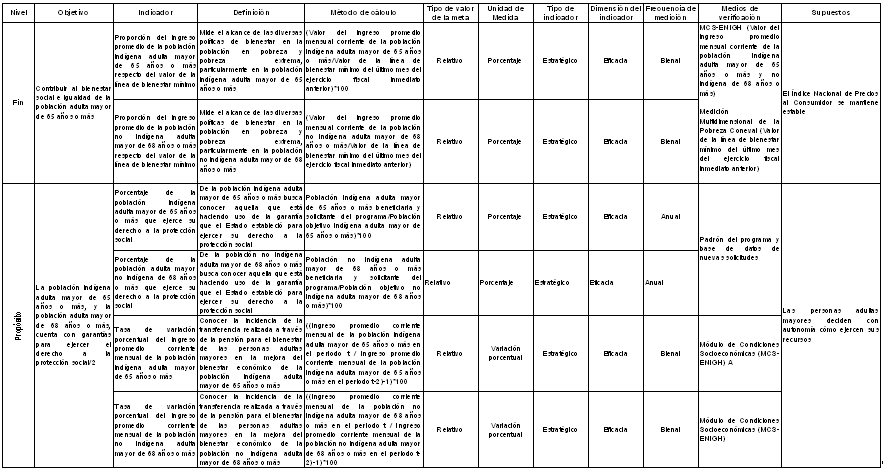 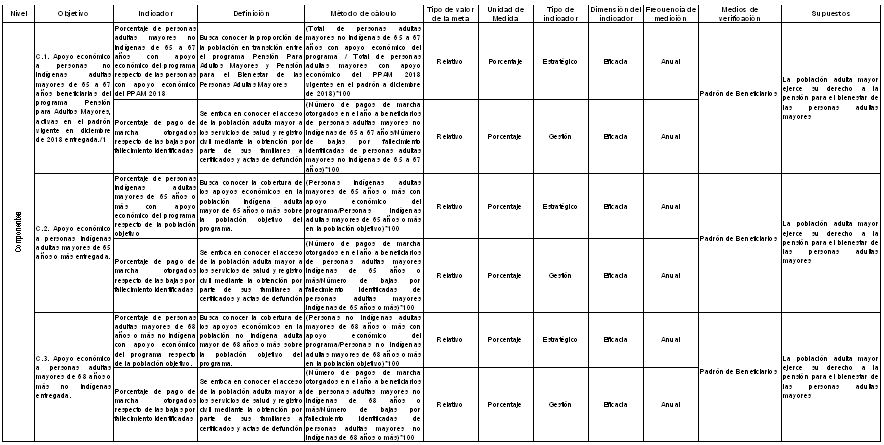 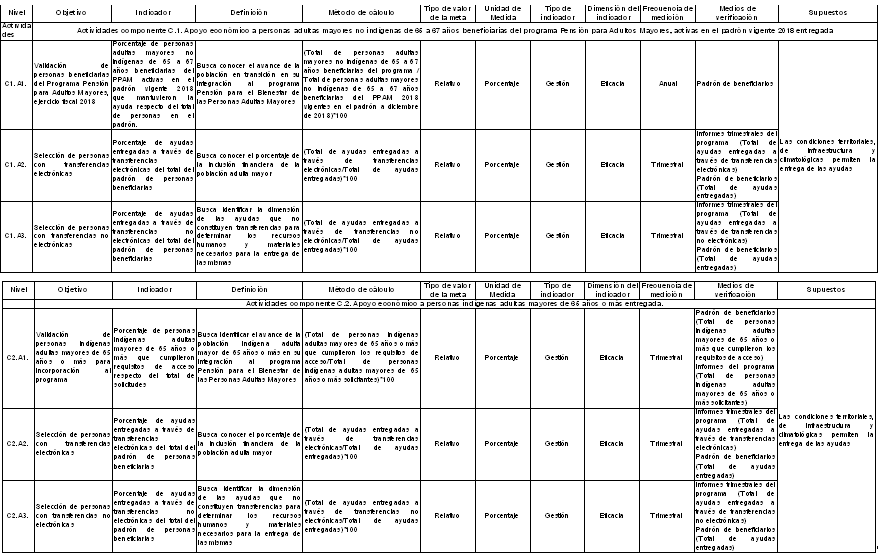 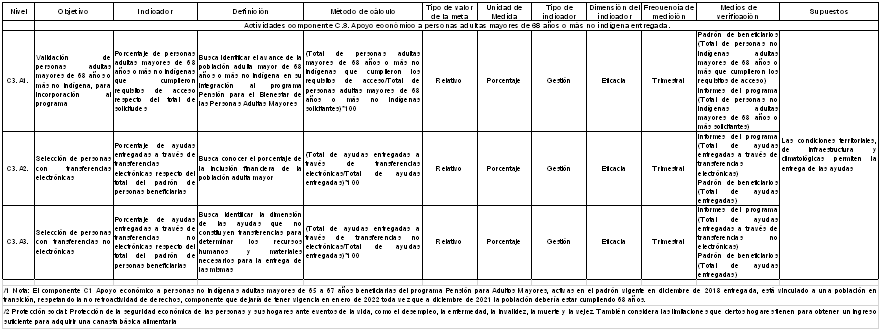 ANEXO 3HOJA 1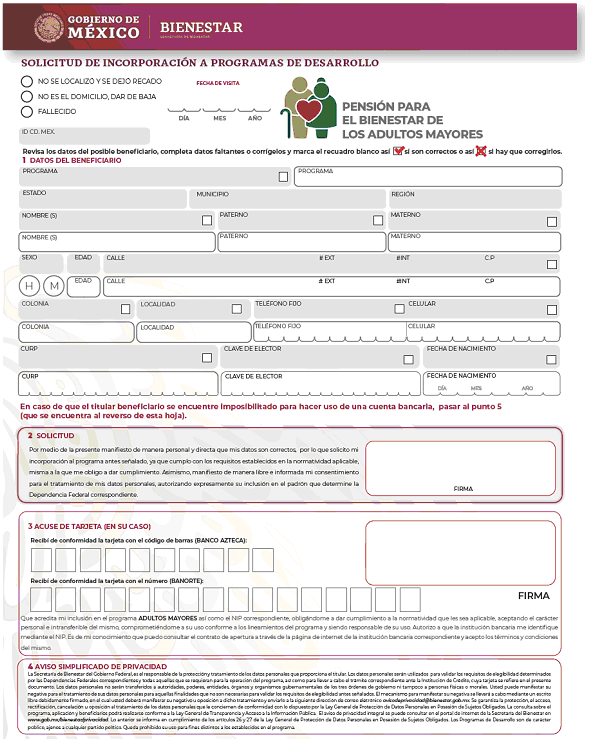 HOJA 2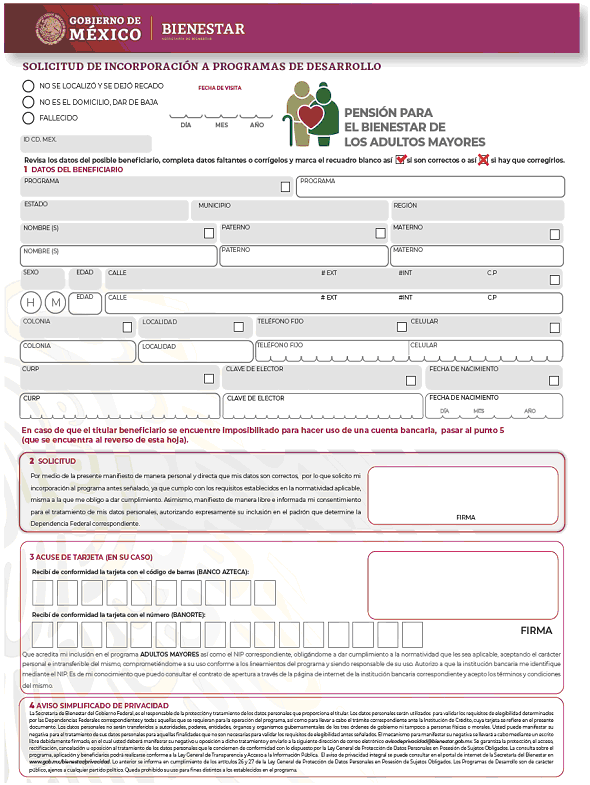 ANEXO 4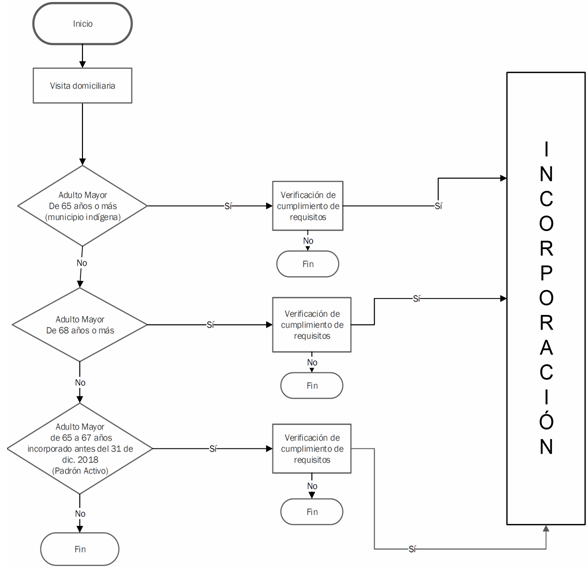 ______________________________CRITERIOS DE ELEGIBILIDADREQUISITOSPersonas indígenas adultas mayores de 65 años omás de edad, mexicanas por nacimiento que residan en la República Mexicana y en los municipios señalados en el catálogo anexo.1.   Pertenecer a la Población Indígena.2.   Tener 65 años o más de edad.3.   Residir en la República Mexicana.4.   Domicilio en municipios catalogados comoindígenas.Personas adultas mayores de 68 años o más de edad, mexicanas que residan en la República Mexicana.1.   Tener 68 años o más de edad.2.   Residir en la República Mexicana.Las personas adultas mayores de 65 a 67 años deedad, inscritas en el Padrón Activo de Beneficiariosdel Programa Pensión para Adultos Mayores adiciembre del 2018.1.   Estar en el Padrón Activo de Beneficiarios delPrograma Pensión para Adultos Mayores, al mes de diciembre del ejercicio fiscal 2018.2.   Que estén incorporados en el Padrón Activo deBeneficiarios.Personas Indígenas Adultas Mayores de 65 años o más de edad, mexicanas por nacimiento queresidan en la República Mexicana.Requisitos:1. Que habiten en uno de los municipios catalogados como indígenas. (Fuente Instituto Nacional de losPueblos Indígenas).2. Exhibir Documento de Identificación vigente:-Credencial para votar. - En caso de no contar con este documento, puede presentar pasaporte vigente ocredencial del Instituto Nacional de las Personas Adultas Mayores (INAPAM), u otros documentos queacrediten identidad expedidos por la autoridad correspondiente.3. Exhibir Clave Única de Registro de Población (CURP).4. Exhibir comprobante de domicilio expedido con máximo 6 meses a la fecha del trámite; a falta dedocumento, protesta de decir verdad ante dos testigos.Personas Adultas Mayores de 68 años o más de edad, mexicanas que residan en la RepúblicaMexicana.Requisitos:1. Exhibir Documento de Identificación vigente:-Credencial para votar. - En caso de no contar con este documento, puede presentar pasaporte vigente ocredencial del Instituto Nacional de las Personas Adultas Mayores (INAPAM), u otros documentos queacrediten identidad expedidos por la autoridad correspondiente.2. Exhibir Clave Única de Registro de Población (CURP).3. Exhibir comprobante de domicilio expedido con máximo 6 meses a la fecha del trámite; a falta dedocumento, protesta de decir verdad ante dos testigos.Personas Adultas Mayores de 65 a 67 años de edad, inscritas en el Padrón Activo de Beneficiariosdel Programa Pensión para Adultos Mayores, activos a diciembre del ejercicio fiscal 2018.Requisito:1.   Estar activos en el Padrón Activo de Beneficiarios del Programa Pensión para Adultos Mayores, al mes de diciembre del ejercicio 2018.1. Apoyos Económicos Directos1. Apoyos Económicos Directos1. Apoyos Económicos DirectosDescripciónMonto del ApoyoPoblación ObjetivoApoyo económico
mensual.Entrega bimestral.$1,275.00 M.N.Personas indígenas adultas mayores de 65 años o más de edad, mexicanas pornacimiento que residan en la RepúblicaMexicana y en los municipios catalogadoscomo indígenasApoyo económico
mensual.Entrega bimestral.$1,275.00 M.N.Personas adultas mayores de 68 años omás de edad, mexicanas que residan en la República Mexicana.Apoyo económico
mensual.Entrega bimestral.$1,275.00 M.N.Personas adultas mayores de 65 a 67 años de edad inscritas en el Padrón Activo de Beneficiarios del Programa Pensión para Adultos Mayores activos a diciembre del ejercicio fiscal 2018.Apoyo económico de
pago de marcha por
única ocasión.$1,275.00 M.N.Se otorga al representante o adulto auxiliar de la persona adulta mayor fallecida, perteneciente al Padrón Activo de Beneficiarios.2. Acciones para la Protección Social2. Acciones para la Protección Social2. Acciones para la Protección SocialDescripciónCaracterísticas del apoyoPoblación ObjetivoSon accionescomplementarias para laatención integral de lasPersonas Adultas Mayores que se llevarán a cabo a través de la coordinacióninterinstitucional con otras áreas de la Secretaría de Bienestar y dependenciasgubernamentales.Promover los servicios del InstitutoNacional de las Personas AdultasMayores (INAPAM).Personas Beneficiarias de la Pensión para el Bienestar de las Personas Adultas Mayores.Son accionescomplementarias para laatención integral de lasPersonas Adultas Mayores que se llevarán a cabo a través de la coordinacióninterinstitucional con otras áreas de la Secretaría de Bienestar y dependenciasgubernamentales.Promover el acceso a los serviciosde Salud Universal.Personas Beneficiarias de la Pensión para el Bienestar de las Personas Adultas Mayores.Son accionescomplementarias para laatención integral de lasPersonas Adultas Mayores que se llevarán a cabo a través de la coordinacióninterinstitucional con otras áreas de la Secretaría de Bienestar y dependenciasgubernamentales.La UR promoverá y buscará celebrar convenios con autoridades en materia laboral, a fin de impulsar mecanismos para promover fuentes adicionales de ingreso que permitan mejorar sus niveles de vida.Personas Beneficiarias de la Pensión para el Bienestar de las Personas Adultas Mayores.Son accionescomplementarias para laatención integral de lasPersonas Adultas Mayores que se llevarán a cabo a través de la coordinacióninterinstitucional con otras áreas de la Secretaría de Bienestar y dependenciasgubernamentales.Promover espacios comunitariospara el Bienestar de las PersonasAdultas Mayores, donde se articulen acciones encaminadas a garantizar sus derechos.Personas Beneficiarias de la Pensión para el Bienestar de las Personas Adultas Mayores.Son accionescomplementarias para laatención integral de lasPersonas Adultas Mayores que se llevarán a cabo a través de la coordinacióninterinstitucional con otras áreas de la Secretaría de Bienestar y dependenciasgubernamentales.Promover espacios comunitariospara el Bienestar de las PersonasAdultas Mayores, donde se articulen acciones encaminadas a garantizar sus derechos.Promover espacios comunitariospara el Bienestar de las PersonasAdultas Mayores, donde se articulen acciones encaminadas a garantizar sus derechos.NOCLAVE
DE
ESTADOENTIDADREGIONREGION CABECERACLAVE REGION NOMBRECVE
MPIO
INEGICLAVE
MUNICIPIO
INEGIMUNICIPIOTIPOLOGIA
MUNICIPIO
INDIGENA 2015TIPOLOGIA
CDIGRADO
MARGINACION
CONAPO 2015224CAMPECHE1CAMPECHE1-CAMPECHE104001CALKINÍAMUNICIPIO
INDIGENAMEDIO264CAMPECHE1CAMPECHE1-CAMPECHE504005HECELCHAKÁNBMUNICIPIO
INDIGENAMEDIO274CAMPECHE1CAMPECHE1-CAMPECHE604006HOPELCHÉNBMUNICIPIO
INDIGENAALTO294CAMPECHE1CAMPECHE1-CAMPECHE804008TENABOBMUNICIPIO
INDIGENAMEDIO314CAMPECHE1CAMPECHE1-CAMPECHE1004010CALAKMULBMUNICIPIO
INDIGENAALTO847CHIAPAS4LAS MARGARITAS4-LAS MARGARITAS407004ALTAMIRANOAMUNICIPIO
INDIGENAMUY ALTO877CHIAPAS4LAS MARGARITAS4-LAS MARGARITAS707007AMATENANGO DEL
VALLEAMUNICIPIO
INDIGENAMUY ALTO937CHIAPAS1BOCHIL1-BOCHIL1307013BOCHILBMUNICIPIO
INDIGENAALTO947CHIAPAS1BOCHIL1-BOCHIL1407014EL BOSQUEAMUNICIPIO
INDIGENAMUY ALTO1027CHIAPAS1BOCHIL1-BOCHIL2207022CHALCHIHUITÁNAMUNICIPIO
INDIGENAMUY ALTO1037CHIAPAS8SAN CRISTOBAL DE
LAS CASAS8-SAN CRISTOBAL DE
LAS CASAS2307023CHAMULAAMUNICIPIO
INDIGENAMUY ALTO1047CHIAPAS4LAS MARGARITAS4-LAS MARGARITAS2407024CHANALAMUNICIPIO
INDIGENAMUY ALTO1057CHIAPAS7PICHUCALCO7-PICHUCALCO2507025CHAPULTENANGOAMUNICIPIO
INDIGENAALTO1067CHIAPAS1BOCHIL1-BOCHIL2607026CHENALHÓAMUNICIPIO
INDIGENAMUY ALTO1117CHIAPAS5OCOSINGO5-OCOSINGO3107031CHILÓNAMUNICIPIO
INDIGENAMUY ALTO1137CHIAPAS7PICHUCALCO7-PICHUCALCO3307033FRANCISCO LEÓNAMUNICIPIO
INDIGENAALTO1187CHIAPAS4LAS MARGARITAS4-LAS MARGARITAS3807038HUIXTÁNAMUNICIPIO
INDIGENAALTO1197CHIAPAS1BOCHIL1-BOCHIL3907039HUITIUPÁNBMUNICIPIO
INDIGENAMUY ALTO1227CHIAPAS1BOCHIL1-BOCHIL4207042IXHUATÁNBMUNICIPIO
INDIGENAALTO1277CHIAPAS1BOCHIL1-BOCHIL4707047JITOTOLAMUNICIPIO
INDIGENAALTO1297CHIAPAS1BOCHIL1-BOCHIL4907049LARRÁINZARAMUNICIPIO
INDIGENAALTO1327CHIAPAS4LAS MARGARITAS4-LAS MARGARITAS5207052LAS MARGARITASBMUNICIPIO
INDIGENAMUY ALTO1367CHIAPAS1BOCHIL1-BOCHIL5607056MITONTICAMUNICIPIO
INDIGENAMUY ALTO1397CHIAPAS5OCOSINGO5-OCOSINGO5907059OCOSINGOAMUNICIPIO
INDIGENAMUY ALTO1407CHIAPAS7PICHUCALCO7-PICHUCALCO6007060OCOTEPECAMUNICIPIO
INDIGENAMUY ALTO1447CHIAPAS4LAS MARGARITAS4-LAS MARGARITAS6407064OXCHUCAMUNICIPIO
INDIGENAMUY ALTO1457CHIAPAS6PALENQUE6-PALENQUE6507065PALENQUEBMUNICIPIO
INDIGENAALTO1467CHIAPAS1BOCHIL1-BOCHIL6607066PANTELHÓAMUNICIPIO
INDIGENAMUY ALTO1477CHIAPAS7PICHUCALCO7-PICHUCALCO6707067PANTEPECBMUNICIPIO
INDIGENAMUY ALTO1527CHIAPAS1BOCHIL1-BOCHIL7207072PUEBLO NUEVO
SOLISTAHUACÁNBMUNICIPIO
INDIGENAALTO1537CHIAPAS7PICHUCALCO7-PICHUCALCO7307073RAYÓNBMUNICIPIO
INDIGENAALTO1567CHIAPAS6PALENQUE6-PALENQUE7607076SABANILLAAMUNICIPIO
INDIGENAMUY ALTO1577CHIAPAS6PALENQUE6-PALENQUE7707077SALTO DE AGUAAMUNICIPIO
INDIGENAMUY ALTO1587CHIAPAS8SAN CRISTOBAL DE
LAS CASAS8-SAN CRISTOBAL DE
LAS CASAS7807078SAN CRISTÓBAL DE LAS
CASASBMUNICIPIO
INDIGENABAJO1617CHIAPAS1BOCHIL1-BOCHIL8107081SIMOJOVELAMUNICIPIO
INDIGENAMUY ALTO1627CHIAPAS5OCOSINGO5-OCOSINGO8207082SITALÁAMUNICIPIO
INDIGENAMUY ALTO1657CHIAPAS1BOCHIL1-BOCHIL8507085SOYALÓBMUNICIPIO
INDIGENAALTO1707CHIAPAS7PICHUCALCO7-PICHUCALCO9007090TAPALAPAAMUNICIPIO
INDIGENAALTO1737CHIAPAS8SAN CRISTOBAL DE
LAS CASAS8-SAN CRISTOBAL DE
LAS CASAS9307093TENEJAPAAMUNICIPIO
INDIGENAMUY ALTO1747CHIAPAS4LAS MARGARITAS4-LAS MARGARITAS9407094TEOPISCABMUNICIPIO
INDIGENAALTO1757CHIAPAS6PALENQUE6-PALENQUE9607096TILAAMUNICIPIO
INDIGENAMUY ALTO1797CHIAPAS6PALENQUE6-PALENQUE10007100TUMBALÁAMUNICIPIO
INDIGENAMUY ALTO1887CHIAPAS6PALENQUE6-PALENQUE10907109YAJALÓNAMUNICIPIO
INDIGENAMUY ALTO1907CHIAPAS8SAN CRISTOBAL DE
LAS CASAS8-SAN CRISTOBAL DE
LAS CASAS11107111ZINACANTÁNAMUNICIPIO
INDIGENAMUY ALTO1917CHIAPAS8SAN CRISTOBAL DE
LAS CASAS8-SAN CRISTOBAL DE
LAS CASAS11207112SAN JUAN CANCUCAMUNICIPIO
INDIGENAMUY ALTO1927CHIAPAS1BOCHIL1-BOCHIL11307113ALDAMAAMUNICIPIO
INDIGENAALTO1947CHIAPAS4LAS MARGARITAS4-LAS MARGARITAS11507115MARAVILLA TENEJAPABMUNICIPIO
INDIGENAMUY ALTO1957CHIAPAS5OCOSINGO5-OCOSINGO11607116MARQUÉS DE COMILLASBMUNICIPIO
INDIGENAALTO1977CHIAPAS1BOCHIL1-BOCHIL11807118SAN ANDRÉS DURAZNALAMUNICIPIO
INDIGENAMUY ALTO1987CHIAPAS1BOCHIL1-BOCHIL11907119SANTIAGO EL PINARAMUNICIPIO
INDIGENAMUY ALTO2108CHIHUAHUA4GUACHOCHI4-GUACHOCHI708007BALLEZABMUNICIPIO
INDIGENAMUY ALTO2118CHIHUAHUA10URIQUE10-URIQUE808008BATOPILASBMUNICIPIO
INDIGENAMUY ALTO2158CHIHUAHUA4GUACHOCHI4-GUACHOCHI1208012CARICHÍBMUNICIPIO
INDIGENAMUY ALTO2308CHIHUAHUA4GUACHOCHI4-GUACHOCHI2708027GUACHOCHIBMUNICIPIO
INDIGENAMUY ALTO2688CHIHUAHUA10URIQUE10-URIQUE6508065URIQUEBMUNICIPIO
INDIGENAMUY ALTO30010DURANGO5VICENTE GUERRERO5-VICENTE GUERRERO1410014MEZQUITALAMUNICIPIO
INDIGENAMUY ALTO37512GUERRERO7TLAPA DE
COMONFORT7-TLAPA DE COMONFORT412004ALCOZAUCA DE
GUERREROAMUNICIPIO
INDIGENAMUY ALTO38012GUERRERO7TLAPA DE
COMONFORT7-TLAPA DE COMONFORT912009ATLAMAJALCINGO DEL
MONTEAMUNICIPIO
INDIGENAMUY ALTO38112GUERRERO3CHILAPA DE ALVAREZ3-CHILAPA DE ALVAREZ1012010ATLIXTACAMUNICIPIO
INDIGENAMUY ALTO38312GUERRERO2AYUTLA DE LOS
LIBRES2-AYUTLA DE LOS LIBRES1212012AYUTLA DE LOS LIBRESBMUNICIPIO
INDIGENAMUY ALTO39012GUERRERO5IGUALA DE LA
INDEPENDENCIA5-IGUALA DE LA
INDEPENDENCIA1912019COPALILLOAMUNICIPIO
INDIGENAMUY ALTO39112GUERRERO7TLAPA DE
COMONFORT7-TLAPA DE COMONFORT2012020COPANATOYACAMUNICIPIO
INDIGENAMUY ALTO39512GUERRERO7TLAPA DE
COMONFORT7-TLAPA DE COMONFORT2412024CUALÁCBMUNICIPIO
INDIGENAALTO41212GUERRERO7TLAPA DE
COMONFORT7-TLAPA DE COMONFORT4112041MALINALTEPECAMUNICIPIO
INDIGENAMUY ALTO41312GUERRERO3CHILAPA DE ALVAREZ3-CHILAPA DE ALVAREZ4212042MÁRTIR DE CUILAPANBMUNICIPIO
INDIGENAMUY ALTO41412GUERRERO7TLAPA DE
COMONFORT7-TLAPA DE COMONFORT4312043METLATÓNOCAMUNICIPIO
INDIGENAMUY ALTO41612GUERRERO7TLAPA DE
COMONFORT7-TLAPA DE COMONFORT4512045OLINALÁBMUNICIPIO
INDIGENAMUY ALTO42312GUERRERO7TLAPA DE
COMONFORT7-TLAPA DE COMONFORT5212052SAN LUIS ACATLÁNBMUNICIPIO
INDIGENAMUY ALTO43312GUERRERO7TLAPA DE
COMONFORT7-TLAPA DE COMONFORT6212062TLACOACHISTLAHUACAAMUNICIPIO
INDIGENAMUY ALTO43412GUERRERO7TLAPA DE
COMONFORT7-TLAPA DE COMONFORT6312063TLACOAPAAMUNICIPIO
INDIGENAMUY ALTO43712GUERRERO7TLAPA DE
COMONFORT7-TLAPA DE COMONFORT6612066TLAPA DE COMONFORTAMUNICIPIO
INDIGENAALTO44012GUERRERO7TLAPA DE
COMONFORT7-TLAPA DE COMONFORT6912069XALPATLÁHUACAMUNICIPIO
INDIGENAMUY ALTO44212GUERRERO7TLAPA DE
COMONFORT7-TLAPA DE COMONFORT7112071XOCHISTLAHUACAAMUNICIPIO
INDIGENAMUY ALTO44312GUERRERO7TLAPA DE
COMONFORT7-TLAPA DE COMONFORT7212072ZAPOTITLÁN TABLASAMUNICIPIO
INDIGENAMUY ALTO44512GUERRERO3CHILAPA DE ALVAREZ3-CHILAPA DE ALVAREZ7412074ZITLALABMUNICIPIO
INDIGENAMUY ALTO44712GUERRERO7TLAPA DE
COMONFORT7-TLAPA DE COMONFORT7612076ACATEPECAMUNICIPIO
INDIGENAMUY ALTO44912GUERRERO7TLAPA DE
COMONFORT7-TLAPA DE COMONFORT7812078COCHOAPA EL GRANDEAMUNICIPIO
INDIGENAMUY ALTO45012GUERRERO3CHILAPA DE ALVAREZ3-CHILAPA DE ALVAREZ7912079JOSÉ JOAQUIN DE
HERRERAAMUNICIPIO
INDIGENAMUY ALTO45212GUERRERO7TLAPA DE
COMONFORT7-TLAPA DE COMONFORT8112081ILIATENCOAMUNICIPIO
INDIGENAMUY ALTO45413HIDALGO7TULANCINGO DE
BRAVO7-TULANCINGO DE
BRAVO213002ACAXOCHITLÁNBMUNICIPIO
INDIGENAALTO46313HIDALGO2HUEJUTLA DE REYES2-HUEJUTLA DE REYES1113011ATLAPEXCOAMUNICIPIO
INDIGENAALTO46613HIDALGO2HUEJUTLA DE REYES2-HUEJUTLA DE REYES1413014CALNALIBMUNICIPIO
INDIGENAALTO46713HIDALGO3IXMIQUILPAN3-IXMIQUILPAN1513015CARDONALAMUNICIPIO
INDIGENAMEDIO47113HIDALGO3IXMIQUILPAN3-IXMIQUILPAN1913019CHILCUAUTLABMUNICIPIO
INDIGENAMEDIO47713HIDALGO2HUEJUTLA DE REYES2-HUEJUTLA DE REYES2513025HUAUTLAAMUNICIPIO
INDIGENAALTO47813HIDALGO2HUEJUTLA DE REYES2-HUEJUTLA DE REYES2613026HUAZALINGOAMUNICIPIO
INDIGENAALTO47913HIDALGO7TULANCINGO DE
BRAVO7-TULANCINGO DE
BRAVO2713027HUEHUETLABMUNICIPIO
INDIGENAMUY ALTO48013HIDALGO2HUEJUTLA DE REYES2-HUEJUTLA DE REYES2813028HUEJUTLA DE REYESAMUNICIPIO
INDIGENAMEDIO48213HIDALGO3IXMIQUILPAN3-IXMIQUILPAN3013030IXMIQUILPANBMUNICIPIO
INDIGENABAJO48413HIDALGO2HUEJUTLA DE REYES2-HUEJUTLA DE REYES3213032JALTOCÁNAMUNICIPIO
INDIGENAMEDIO49513HIDALGO9ZIMAPAN9-ZIMAPAN4313043NICOLÁS FLORESAMUNICIPIO
INDIGENAALTO49813HIDALGO2HUEJUTLA DE REYES2-HUEJUTLA DE REYES4613046SAN FELIPE ORIZATLÁNAMUNICIPIO
INDIGENAALTO50513HIDALGO7TULANCINGO DE
BRAVO7-TULANCINGO DE
BRAVO5313053SAN BARTOLO
TUTOTEPECBMUNICIPIO
INDIGENAALTO50613HIDALGO3IXMIQUILPAN3-IXMIQUILPAN5413054SAN SALVADORBMUNICIPIO
INDIGENABAJO50713HIDALGO3IXMIQUILPAN3-IXMIQUILPAN5513055SANTIAGO DE ANAYAAMUNICIPIO
INDIGENAMEDIO51013HIDALGO3IXMIQUILPAN3-IXMIQUILPAN5813058TASQUILLOBMUNICIPIO
INDIGENAMEDIO51213HIDALGO7TULANCINGO DE
BRAVO7-TULANCINGO DE
BRAVO6013060TENANGO DE DORIABMUNICIPIO
INDIGENAALTO51413HIDALGO2HUEJUTLA DE REYES2-HUEJUTLA DE REYES6213062TEPEHUACÁN DE
GUERREROBMUNICIPIO
INDIGENAALTO52013HIDALGO8ZACUALTIPAN DE
ANGELES8-ZACUALTIPAN DE
ANGELES6813068TIANGUISTENGOBMUNICIPIO
INDIGENAALTO52513HIDALGO2HUEJUTLA DE REYES2-HUEJUTLA DE REYES7313073TLANCHINOLBMUNICIPIO
INDIGENAALTO53013HIDALGO2HUEJUTLA DE REYES2-HUEJUTLA DE REYES7813078XOCHIATIPANAMUNICIPIO
INDIGENAMUY ALTO53213HIDALGO2HUEJUTLA DE REYES2-HUEJUTLA DE REYES8013080YAHUALICAAMUNICIPIO
INDIGENAMUY ALTO55514JALISCO3COLOTLAN3-COLOTLAN1914019BOLAÑOSBMUNICIPIO
INDIGENAMUY ALTO59714JALISCO3COLOTLAN3-COLOTLAN6114061MEZQUITICAMUNICIPIO
INDIGENAMUY ALTO73515MÉXICO20SAN FELIPE DEL
PROGRESO20-SAN FELIPE DEL
PROGRESO7415074SAN FELIPE DEL
PROGRESOBMUNICIPIO
INDIGENAALTO74815MÉXICO30ZINACANTEPEC30-ZINACANTEPEC8715087TEMOAYABMUNICIPIO
INDIGENAMEDIO79416MICHOACÁN5LAZARO CARDENAS5-LAZARO CARDENAS816008AQUILABMUNICIPIO
INDIGENAMUY ALTO80716MICHOACÁN11ZACAPU11-ZACAPU2116021CHARAPANBMUNICIPIO
INDIGENAALTO81016MICHOACÁN11ZACAPU11-ZACAPU2416024CHERÁNBMUNICIPIO
INDIGENAALTO81116MICHOACÁN11ZACAPU11-ZACAPU2516025CHILCHOTABMUNICIPIO
INDIGENAALTO81816MICHOACÁN11ZACAPU11-ZACAPU3216032ERONGARÍCUAROBMUNICIPIO
INDIGENAMEDIO84216MICHOACÁN11ZACAPU11-ZACAPU5616056NAHUATZENBMUNICIPIO
INDIGENAALTO85116MICHOACÁN11ZACAPU11-ZACAPU6516065PARACHOBMUNICIPIO
INDIGENAMEDIO87016MICHOACÁN4JIQUILPAN4-JIQUILPAN8416084TANGAMANDAPIOBMUNICIPIO
INDIGENAALTO94118NAYARIT2SANTIAGO IXCUINTLA2-SANTIAGO IXCUINTLA918009DEL NAYARAMUNICIPIO
INDIGENAMUY ALTO95118NAYARIT1BAHIA DE BANDERAS1-BAHIA DE BANDERAS1918019LA YESCABMUNICIPIO
INDIGENAMUY ALTO100420OAXACA6IXTLAN DE JUAREZ6-IXTLAN DE JUAREZ120001ABEJONESAMUNICIPIO
INDIGENAALTO100620OAXACA15TLACOLULA DE
MATAMOROS15-TLACOLULA DE
MATAMOROS320003ASUNCIÓN
CACALOTEPECAMUNICIPIO
INDIGENAALTO100820OAXACA1CIUDAD IXTEPEC1-CIUDAD IXTEPEC520005ASUNCIÓN IXTALTEPECAMUNICIPIO
INDIGENABAJO101020OAXACA8OAXACA DE JUAREZ8-OAXACA DE JUAREZ720007ASUNCIÓN OCOTLÁNAMUNICIPIO
INDIGENAMUY ALTO101220OAXACA10SAN JUAN BAUTISTA
TUXTEPEC10-SAN JUAN BAUTISTA
TUXTEPEC920009AYOTZINTEPECAMUNICIPIO
INDIGENAALTO101420OAXACA2HEROICA CIUDAD DE
HUAJUAPAN DE LEON2-HEROICA CIUDAD DE
HUAJUAPAN DE LEON1120011CALIHUALÁBMUNICIPIO
INDIGENAALTO101520OAXACA11SAN PEDRO MIXTEPEC11-SAN PEDRO
MIXTEPEC1220012CANDELARIA LOXICHAAMUNICIPIO
INDIGENAMUY ALTO101720OAXACA1CIUDAD IXTEPEC1-CIUDAD IXTEPEC1420014CIUDAD IXTEPECBMUNICIPIO
INDIGENABAJO101820OAXACA7MIAHUATLAN DE
PORFIRIO DIAZ7-MIAHUATLAN DE
PORFIRIO DIAZ1520015COATECAS ALTASBMUNICIPIO
INDIGENAMUY ALTO101920OAXACA4HEROICA CIUDAD DE
TLAXIACO4-HEROICA CIUDAD DE
TLAXIACO1620016COICOYÁN DE LAS
FLORESAMUNICIPIO
INDIGENAMUY ALTO102220OAXACA14TEOTITLAN DE FLORES
MAGON14-TEOTITLAN DE
FLORES MAGON1920019CONCEPCIÓN PÁPALOAMUNICIPIO
INDIGENAALTO102320OAXACA4HEROICA CIUDAD DE
TLAXIACO4-HEROICA CIUDAD DE
TLAXIACO2020020CONSTANCIA DEL
ROSARIOBMUNICIPIO
INDIGENAMUY ALTO102520OAXACA2HEROICA CIUDAD DE
HUAJUAPAN DE LEON2-HEROICA CIUDAD DE
HUAJUAPAN DE LEON2220022COSOLTEPECBMUNICIPIO
INDIGENAALTO102720OAXACA14TEOTITLAN DE FLORES
MAGON14-TEOTITLAN DE
FLORES MAGON2420024CUYAMECALCO VILLA DE
ZARAGOZABMUNICIPIO
INDIGENAMUY ALTO102920OAXACA4HEROICA CIUDAD DE
TLAXIACO4-HEROICA CIUDAD DE
TLAXIACO2620026CHALCATONGO DE
HIDALGOAMUNICIPIO
INDIGENAALTO103020OAXACA14TEOTITLAN DE FLORES
MAGON14-TEOTITLAN DE
FLORES MAGON2720027CHIQUIHUITLÁN DE
BENITO JUÁREZAMUNICIPIO
INDIGENAMUY ALTO103220OAXACA5HUAUTLA DE JIMENEZ5-HUAUTLA DE JIMENEZ2920029ELOXOCHITLÁN DE
FLORES MAGÓNAMUNICIPIO
INDIGENAMUY ALTO103320OAXACA1CIUDAD IXTEPEC1-CIUDAD IXTEPEC3020030EL ESPINALAMUNICIPIO
INDIGENAMUY BAJO103420OAXACA15TLACOLULA DE
MATAMOROS15-TLACOLULA DE
MATAMOROS3120031TAMAZULÁPAM DEL
ESPÍRITU SANTOAMUNICIPIO
INDIGENAALTO103820OAXACA6IXTLAN DE JUAREZ6-IXTLAN DE JUAREZ3520035GUELATAO DE JUÁREZBMUNICIPIO
INDIGENAMUY BAJO103920OAXACA13SANTO DOMINGO
TEHUANTEPEC13-SANTO DOMINGO
TEHUANTEPEC3620036GUEVEA DE HUMBOLDTAMUNICIPIO
INDIGENAALTO104020OAXACA4HEROICA CIUDAD DE
TLAXIACO4-HEROICA CIUDAD DE
TLAXIACO3720037MESONES HIDALGOBMUNICIPIO
INDIGENAMUY ALTO104120OAXACA6IXTLAN DE JUAREZ6-IXTLAN DE JUAREZ3820038VILLA HIDALGOAMUNICIPIO
INDIGENAALTO104320OAXACA5HUAUTLA DE JIMENEZ5-HUAUTLA DE JIMENEZ4020040HUAUTEPECAMUNICIPIO
INDIGENAMUY ALTO104420OAXACA2HEROICA CIUDAD DE
HUAJUAPAN DE LEON2-HEROICA CIUDAD DE
HUAJUAPAN DE LEON4120041HUAUTLA DE JIMÉNEZAMUNICIPIO
INDIGENAMUY ALTO104520OAXACA3HEROICA CIUDAD DE
JUCHITAN DE
ZARAGOZA3-HEROICA CIUDAD DE
JUCHITAN DE ZARAGOZA4220042IXTLÁN DE JUÁREZAMUNICIPIO
INDIGENAMEDIO104620OAXACA4HEROICA CIUDAD DE
TLAXIACO4-HEROICA CIUDAD DE
TLAXIACO4320043HEROICA CIUDAD DE
JUCHITÁN DE ZARAGOZAAMUNICIPIO
INDIGENABAJO105320OAXACA4HEROICA CIUDAD DE
TLAXIACO4-HEROICA CIUDAD DE
TLAXIACO5020050MAGDALENA PEÑASCOAMUNICIPIO
INDIGENAMUY ALTO105420OAXACA15TLACOLULA DE
MATAMOROS15-TLACOLULA DE
MATAMOROS5120051MAGDALENA TEITIPACAMUNICIPIO
INDIGENAMUY ALTO105620OAXACA1CIUDAD IXTEPEC1-CIUDAD IXTEPEC5320053MAGDALENA
TLACOTEPECBMUNICIPIO
INDIGENAMEDIO106120OAXACA5HUAUTLA DE JIMENEZ5-HUAUTLA DE JIMENEZ5820058MAZATLÁN VILLA DE
FLORESAMUNICIPIO
INDIGENAMUY ALTO106320OAXACA15TLACOLULA DE
MATAMOROS15-TLACOLULA DE
MATAMOROS6020060MIXISTLÁN DE LA
REFORMAAMUNICIPIO
INDIGENAALTO106520OAXACA6IXTLAN DE JUAREZ6-IXTLAN DE JUAREZ6220062NATIVIDADBMUNICIPIO
INDIGENABAJO106820OAXACA6IXTLAN DE JUAREZ6-IXTLAN DE JUAREZ6520065IXPANTEPEC NIEVESAMUNICIPIO
INDIGENAMUY ALTO107320OAXACA12SANTIAGO PINOTEPA
NACIONAL12-SANTIAGO PINOTEPA
NACIONAL7020070PINOTEPA DE DON LUISAMUNICIPIO
INDIGENAALTO107720OAXACA7MIAHUATLAN DE
PORFIRIO DIAZ7-MIAHUATLAN DE
PORFIRIO DIAZ7420074SANTA CATARINA
QUIOQUITANIAMUNICIPIO
INDIGENAALTO108420OAXACA2HEROICA CIUDAD DE
HUAJUAPAN DE LEON2-HEROICA CIUDAD DE
HUAJUAPAN DE LEON8120081SAN AGUSTÍN
ATENANGOAMUNICIPIO
INDIGENAALTO108520OAXACA12SANTIAGO PINOTEPA
NACIONAL12-SANTIAGO PINOTEPA
NACIONAL8220082SAN AGUSTÍN CHAYUCOBMUNICIPIO
INDIGENAALTO108820OAXACA7MIAHUATLAN DE
PORFIRIO DIAZ7-MIAHUATLAN DE
PORFIRIO DIAZ8520085SAN AGUSTÍN LOXICHAAMUNICIPIO
INDIGENAMUY ALTO108920OAXACA4HEROICA CIUDAD DE
TLAXIACO4-HEROICA CIUDAD DE
TLAXIACO8620086SAN AGUSTÍN
TLACOTEPECAMUNICIPIO
INDIGENAALTO109320OAXACA12SANTIAGO PINOTEPA
NACIONAL12-SANTIAGO PINOTEPA
NACIONAL9020090SAN ANDRÉS
HUAXPALTEPECBMUNICIPIO
INDIGENAALTO109720OAXACA2HEROICA CIUDAD DE
HUAJUAPAN DE LEON2-HEROICA CIUDAD DE
HUAJUAPAN DE LEON9420094SAN ANDRÉS NUXIÑOBMUNICIPIO
INDIGENAMEDIO109820OAXACA7MIAHUATLAN DE
PORFIRIO DIAZ7-MIAHUATLAN DE
PORFIRIO DIAZ9520095SAN ANDRÉS PAXTLÁNAMUNICIPIO
INDIGENAMUY ALTO110020OAXACA6IXTLAN DE JUAREZ6-IXTLAN DE JUAREZ9720097SAN ANDRÉS SOLAGAAMUNICIPIO
INDIGENAALTO110120OAXACA14TEOTITLAN DE FLORES
MAGON14-TEOTITLAN DE
FLORES MAGON9820098SAN ANDRÉS
TEOTILÁLPAMAMUNICIPIO
INDIGENAALTO110320OAXACA6IXTLAN DE JUAREZ6-IXTLAN DE JUAREZ10020100SAN ANDRÉS YAÁAMUNICIPIO
INDIGENAALTO110720OAXACA8OAXACA DE JUAREZ8-OAXACA DE JUAREZ10420104SAN ANTONINO EL ALTOAMUNICIPIO
INDIGENAALTO110820OAXACA4HEROICA CIUDAD DE
TLAXIACO4-HEROICA CIUDAD DE
TLAXIACO10520105SAN ANTONINO MONTE
VERDEAMUNICIPIO
INDIGENAALTO111120OAXACA8OAXACA DE JUAREZ8-OAXACA DE JUAREZ10820108SAN ANTONIO HUITEPECAMUNICIPIO
INDIGENAALTO111320OAXACA4HEROICA CIUDAD DE
TLAXIACO4-HEROICA CIUDAD DE
TLAXIACO11020110SAN ANTONIO
SINICAHUAAMUNICIPIO
INDIGENAMUY ALTO111420OAXACA12SANTIAGO PINOTEPA
NACIONAL12-SANTIAGO PINOTEPA
NACIONAL11120111SAN ANTONIO
TEPETLAPAAMUNICIPIO
INDIGENAALTO111520OAXACA8OAXACA DE JUAREZ8-OAXACA DE JUAREZ11220112SAN BALTAZAR
CHICHICÁPAMAMUNICIPIO
INDIGENAALTO111620OAXACA11SAN PEDRO MIXTEPEC11-SAN PEDRO
MIXTEPEC11320113SAN BALTAZAR LOXICHABMUNICIPIO
INDIGENAALTO111720OAXACA6IXTLAN DE JUAREZ6-IXTLAN DE JUAREZ11420114SAN BALTAZAR
YATZACHI EL BAJOAMUNICIPIO
INDIGENAALTO111920OAXACA5HUAUTLA DE JIMENEZ5-HUAUTLA DE JIMENEZ11620116SAN BARTOLOMÉ
AYAUTLAAMUNICIPIO
INDIGENAMUY ALTO112020OAXACA11SAN PEDRO MIXTEPEC11-SAN PEDRO
MIXTEPEC11720117SAN BARTOLOMÉ
LOXICHAAMUNICIPIO
INDIGENAMUY ALTO112120OAXACA15TLACOLULA DE
MATAMOROS15-TLACOLULA DE
MATAMOROS11820118SAN BARTOLOMÉ
QUIALANAAMUNICIPIO
INDIGENAALTO112220OAXACA4HEROICA CIUDAD DE
TLAXIACO4-HEROICA CIUDAD DE
TLAXIACO11920119SAN BARTOLOMÉ
YUCUAÑEAMUNICIPIO
INDIGENAALTO112320OAXACA6IXTLAN DE JUAREZ6-IXTLAN DE JUAREZ12020120SAN BARTOLOMÉ
ZOOGOCHOAMUNICIPIO
INDIGENAALTO112420OAXACA4HEROICA CIUDAD DE
TLAXIACO4-HEROICA CIUDAD DE
TLAXIACO12120121SAN BARTOLO
SOYALTEPECBMUNICIPIO
INDIGENAALTO112520OAXACA13SANTO DOMINGO
TEHUANTEPEC13-SANTO DOMINGO
TEHUANTEPEC12220122SAN BARTOLO
YAUTEPECBMUNICIPIO
INDIGENAMEDIO112720OAXACA13SANTO DOMINGO
TEHUANTEPEC13-SANTO DOMINGO
TEHUANTEPEC12420124SAN BLAS ATEMPAAMUNICIPIO
INDIGENAMUY ALTO112820OAXACA13SANTO DOMINGO
TEHUANTEPEC13-SANTO DOMINGO
TEHUANTEPEC12520125SAN CARLOS YAUTEPECBMUNICIPIO
INDIGENAALTO112920OAXACA7MIAHUATLAN DE
PORFIRIO DIAZ7-MIAHUATLAN DE
PORFIRIO DIAZ12620126SAN CRISTÓBAL
AMATLÁNAMUNICIPIO
INDIGENAMUY ALTO113020OAXACA4HEROICA CIUDAD DE
TLAXIACO4-HEROICA CIUDAD DE
TLAXIACO12720127SAN CRISTÓBAL
AMOLTEPECAMUNICIPIO
INDIGENAMUY ALTO113120OAXACA6IXTLAN DE JUAREZ6-IXTLAN DE JUAREZ12820128SAN CRISTÓBAL
LACHIRIOAGAMUNICIPIO
INDIGENAMEDIO113320OAXACA3HEROICA CIUDAD DE
JUCHITAN DE
ZARAGOZA3-HEROICA CIUDAD DE
JUCHITAN DE ZARAGOZA13020130SAN DIONISIO DEL MARAMUNICIPIO
INDIGENAALTO113420OAXACA15TLACOLULA DE
MATAMOROS15-TLACOLULA DE
MATAMOROS13120131SAN DIONISIO
OCOTEPECAMUNICIPIO
INDIGENAALTO113620OAXACA4HEROICA CIUDAD DE
TLAXIACO4-HEROICA CIUDAD DE
TLAXIACO13320133SAN ESTEBAN
ATATLAHUCAAMUNICIPIO
INDIGENAALTO113720OAXACA10SAN JUAN BAUTISTA
TUXTEPEC10-SAN JUAN BAUTISTA
TUXTEPEC13420134SAN FELIPE JALAPA DE
DÍAZAMUNICIPIO
INDIGENAMUY ALTO113920OAXACA10SAN JUAN BAUTISTA
TUXTEPEC10-SAN JUAN BAUTISTA
TUXTEPEC13620136SAN FELIPE USILAAMUNICIPIO
INDIGENAALTO114120OAXACA6IXTLAN DE JUAREZ6-IXTLAN DE JUAREZ13820138SAN FRANCISCO
CAJONOSAMUNICIPIO
INDIGENAALTO114520OAXACA5HUAUTLA DE JIMENEZ5-HUAUTLA DE JIMENEZ14220142SAN FRANCISCO
HUEHUETLÁNAMUNICIPIO
INDIGENAALTO114920OAXACA7MIAHUATLAN DE
PORFIRIO DIAZ7-MIAHUATLAN DE
PORFIRIO DIAZ14620146SAN FRANCISCO
LOGUECHEAMUNICIPIO
INDIGENAALTO115120OAXACA7MIAHUATLAN DE
PORFIRIO DIAZ7-MIAHUATLAN DE
PORFIRIO DIAZ14820148SAN FRANCISCO
OZOLOTEPECAMUNICIPIO
INDIGENAMUY ALTO115520OAXACA2HEROICA CIUDAD DE
HUAJUAPAN DE LEON2-HEROICA CIUDAD DE
HUAJUAPAN DE LEON15220152SAN FRANCISCO
TLAPANCINGOAMUNICIPIO
INDIGENAMUY ALTO115720OAXACA7MIAHUATLAN DE
PORFIRIO DIAZ7-MIAHUATLAN DE
PORFIRIO DIAZ15420154SAN ILDEFONSO
AMATLÁNBMUNICIPIO
INDIGENAALTO115920OAXACA6IXTLAN DE JUAREZ6-IXTLAN DE JUAREZ15620156SAN ILDEFONSO VILLA
ALTAAMUNICIPIO
INDIGENAMEDIO116620OAXACA5HUAUTLA DE JIMENEZ5-HUAUTLA DE JIMENEZ16320163SAN JERÓNIMO TECÓATLAMUNICIPIO
INDIGENAMUY ALTO116720OAXACA2HEROICA CIUDAD DE
HUAJUAPAN DE LEON2-HEROICA CIUDAD DE
HUAJUAPAN DE LEON16420164SAN JORGE NUCHITAAMUNICIPIO
INDIGENAALTO116920OAXACA10SAN JUAN BAUTISTA
TUXTEPEC10-SAN JUAN BAUTISTA
TUXTEPEC16620166SAN JOSÉ CHILTEPECBMUNICIPIO
INDIGENAMEDIO117220OAXACA10SAN JUAN BAUTISTA
TUXTEPEC10-SAN JUAN BAUTISTA
TUXTEPEC16920169SAN JOSÉ
INDEPENDENCIAAMUNICIPIO
INDIGENAMUY ALTO117320OAXACA7MIAHUATLAN DE
PORFIRIO DIAZ7-MIAHUATLAN DE
PORFIRIO DIAZ17020170SAN JOSÉ LACHIGUIRIAMUNICIPIO
INDIGENAMUY ALTO117420OAXACA5HUAUTLA DE JIMENEZ5-HUAUTLA DE JIMENEZ17120171SAN JOSÉ TENANGOAMUNICIPIO
INDIGENAMUY ALTO117620OAXACA6IXTLAN DE JUAREZ6-IXTLAN DE JUAREZ17320173SAN JUAN ATEPECAMUNICIPIO
INDIGENAALTO117820OAXACA14TEOTITLAN DE FLORES
MAGON14-TEOTITLAN DE
FLORES MAGON17520175SAN JUAN BAUTISTA
ATATLAHUCAAMUNICIPIO
INDIGENAALTO118520OAXACA10SAN JUAN BAUTISTA
TUXTEPEC10-SAN JUAN BAUTISTA
TUXTEPEC18220182SAN JUAN BAUTISTA
TLACOATZINTEPECAMUNICIPIO
INDIGENAALTO119020OAXACA5HUAUTLA DE JIMENEZ5-HUAUTLA DE JIMENEZ18720187SAN JUAN COATZÓSPAMAMUNICIPIO
INDIGENAMUY ALTO119120OAXACA12SANTIAGO PINOTEPA
NACIONAL12-SANTIAGO PINOTEPA
NACIONAL18820188SAN JUAN COLORADOAMUNICIPIO
INDIGENAALTO119220OAXACA15TLACOLULA DE
MATAMOROS15-TLACOLULA DE
MATAMOROS18920189SAN JUAN COMALTEPECAMUNICIPIO
INDIGENAMUY ALTO119320OAXACA10SAN JUAN BAUTISTA
TUXTEPEC10-SAN JUAN BAUTISTA
TUXTEPEC19020190SAN JUAN COTZOCÓNAMUNICIPIO
INDIGENAALTO119720OAXACA15TLACOLULA DE
MATAMOROS15-TLACOLULA DE
MATAMOROS19420194SAN JUAN DEL RÍOAMUNICIPIO
INDIGENAALTO119820OAXACA2HEROICA CIUDAD DE
HUAJUAPAN DE LEON2-HEROICA CIUDAD DE
HUAJUAPAN DE LEON19520195SAN JUAN DIUXIAMUNICIPIO
INDIGENAMUY ALTO119920OAXACA6IXTLAN DE JUAREZ6-IXTLAN DE JUAREZ19620196SAN JUAN EVANGELISTA
ANALCOBMUNICIPIO
INDIGENAMEDIO120020OAXACA15TLACOLULA DE
MATAMOROS15-TLACOLULA DE
MATAMOROS19720197SAN JUAN GUELAVÍAAMUNICIPIO
INDIGENAALTO120120OAXACA3HEROICA CIUDAD DE
JUCHITAN DE
ZARAGOZA3-HEROICA CIUDAD DE
JUCHITAN DE ZARAGOZA19820198SAN JUAN GUICHICOVIAMUNICIPIO
INDIGENAALTO120320OAXACA15TLACOLULA DE
MATAMOROS15-TLACOLULA DE
MATAMOROS20020200SAN JUAN JUQUILA
MIXESAMUNICIPIO
INDIGENAALTO120420OAXACA6IXTLAN DE JUAREZ6-IXTLAN DE JUAREZ20120201SAN JUAN JUQUILA
VIJANOSAMUNICIPIO
INDIGENAALTO120520OAXACA11SAN PEDRO MIXTEPEC11-SAN PEDRO
MIXTEPEC20220202SAN JUAN LACHAOBMUNICIPIO
INDIGENAALTO120820OAXACA10SAN JUAN BAUTISTA
TUXTEPEC10-SAN JUAN BAUTISTA
TUXTEPEC20520205SAN JUAN LALANAAMUNICIPIO
INDIGENAALTO120920OAXACA14TEOTITLAN DE FLORES
MAGON14-TEOTITLAN DE
FLORES MAGON20620206SAN JUAN DE LOS CUÉSBMUNICIPIO
INDIGENAALTO121020OAXACA10SAN JUAN BAUTISTA
TUXTEPEC10-SAN JUAN BAUTISTA
TUXTEPEC20720207SAN JUAN MAZATLÁNAMUNICIPIO
INDIGENAALTO121120OAXACA4HEROICA CIUDAD DE
TLAXIACO4-HEROICA CIUDAD DE
TLAXIACO20820208SAN JUAN MIXTEPEC -
DTO. 08 -AMUNICIPIO
INDIGENAALTO121220OAXACA7MIAHUATLAN DE
PORFIRIO DIAZ7-MIAHUATLAN DE
PORFIRIO DIAZ20920209SAN JUAN MIXTEPEC -
DTO. 26 -AMUNICIPIO
INDIGENAMUY ALTO121320OAXACA4HEROICA CIUDAD DE
TLAXIACO4-HEROICA CIUDAD DE
TLAXIACO21020210SAN JUAN ÑUMÍAMUNICIPIO
INDIGENAALTO121420OAXACA7MIAHUATLAN DE
PORFIRIO DIAZ7-MIAHUATLAN DE
PORFIRIO DIAZ21120211SAN JUAN OZOLOTEPECAMUNICIPIO
INDIGENAMUY ALTO121520OAXACA6IXTLAN DE JUAREZ6-IXTLAN DE JUAREZ21220212SAN JUAN PETLAPAAMUNICIPIO
INDIGENAMUY ALTO121620OAXACA11SAN PEDRO MIXTEPEC11-SAN PEDRO
MIXTEPEC21320213SAN JUAN QUIAHIJEAMUNICIPIO
INDIGENAALTO121720OAXACA6IXTLAN DE JUAREZ6-IXTLAN DE JUAREZ21420214SAN JUAN QUIOTEPECAMUNICIPIO
INDIGENAMUY ALTO121920OAXACA6IXTLAN DE JUAREZ6-IXTLAN DE JUAREZ21620216SAN JUAN TABAÁAMUNICIPIO
INDIGENAALTO122020OAXACA2HEROICA CIUDAD DE
HUAJUAPAN DE LEON2-HEROICA CIUDAD DE
HUAJUAPAN DE LEON21720217SAN JUAN TAMAZOLAAMUNICIPIO
INDIGENAMUY ALTO122120OAXACA4HEROICA CIUDAD DE
TLAXIACO4-HEROICA CIUDAD DE
TLAXIACO21820218SAN JUAN TEITAAMUNICIPIO
INDIGENAALTO122320OAXACA14TEOTITLAN DE FLORES
MAGON14-TEOTITLAN DE
FLORES MAGON22020220SAN JUAN TEPEUXILAAMUNICIPIO
INDIGENAALTO122520OAXACA6IXTLAN DE JUAREZ6-IXTLAN DE JUAREZ22220222SAN JUAN YAEÉAMUNICIPIO
INDIGENAMEDIO122620OAXACA6IXTLAN DE JUAREZ6-IXTLAN DE JUAREZ22320223SAN JUAN YATZONAAMUNICIPIO
INDIGENABAJO122820OAXACA12SANTIAGO PINOTEPA
NACIONAL12-SANTIAGO PINOTEPA
NACIONAL22520225SAN LORENZOAMUNICIPIO
INDIGENAMUY ALTO123120OAXACA5HUAUTLA DE JIMENEZ5-HUAUTLA DE JIMENEZ22820228SAN LORENZO
CUAUNECUILTITLAAMUNICIPIO
INDIGENAMUY ALTO123220OAXACA7MIAHUATLAN DE
PORFIRIO DIAZ7-MIAHUATLAN DE
PORFIRIO DIAZ22920229SAN LORENZO
TEXMELÚCANAMUNICIPIO
INDIGENAMUY ALTO123420OAXACA15TLACOLULA DE
MATAMOROS15-TLACOLULA DE
MATAMOROS23120231SAN LUCAS CAMOTLÁNAMUNICIPIO
INDIGENAMUY ALTO123520OAXACA10SAN JUAN BAUTISTA
TUXTEPEC10-SAN JUAN BAUTISTA
TUXTEPEC23220232SAN LUCAS OJITLÁNAMUNICIPIO
INDIGENAMUY ALTO123620OAXACA15TLACOLULA DE
MATAMOROS15-TLACOLULA DE
MATAMOROS23320233SAN LUCAS QUIAVINÍAMUNICIPIO
INDIGENAMUY ALTO123720OAXACA5HUAUTLA DE JIMENEZ5-HUAUTLA DE JIMENEZ23420234SAN LUCAS ZOQUIÁPAMAMUNICIPIO
INDIGENAMUY ALTO123920OAXACA7MIAHUATLAN DE
PORFIRIO DIAZ7-MIAHUATLAN DE
PORFIRIO DIAZ23620236SAN MARCIAL
OZOLOTEPECAMUNICIPIO
INDIGENAMUY ALTO124320OAXACA4HEROICA CIUDAD DE
TLAXIACO4-HEROICA CIUDAD DE
TLAXIACO24020240SAN MARTÍN ITUNYOSOAMUNICIPIO
INDIGENAMUY ALTO124520OAXACA4HEROICA CIUDAD DE
TLAXIACO4-HEROICA CIUDAD DE
TLAXIACO24220242SAN MARTÍN PERASAMUNICIPIO
INDIGENAMUY ALTO124720OAXACA14TEOTITLAN DE FLORES
MAGON14-TEOTITLAN DE
FLORES MAGON24420244SAN MARTÍN TOXPALANBMUNICIPIO
INDIGENAALTO124920OAXACA6IXTLAN DE JUAREZ6-IXTLAN DE JUAREZ24620246SAN MATEO CAJONOSAMUNICIPIO
INDIGENAALTO125120OAXACA9SALINA CRUZ9-SALINA CRUZ24820248SAN MATEO DEL MARAMUNICIPIO
INDIGENAMUY ALTO125220OAXACA5HUAUTLA DE JIMENEZ5-HUAUTLA DE JIMENEZ24920249SAN MATEO
YOLOXOCHITLÁNAMUNICIPIO
INDIGENAALTO125520OAXACA4HEROICA CIUDAD DE
TLAXIACO4-HEROICA CIUDAD DE
TLAXIACO25220252SAN MATEO PEÑASCOAMUNICIPIO
INDIGENAMUY ALTO126020OAXACA6IXTLAN DE JUAREZ6-IXTLAN DE JUAREZ25720257SAN MELCHOR BETAZAAMUNICIPIO
INDIGENAALTO126220OAXACA2HEROICA CIUDAD DE
HUAJUAPAN DE LEON2-HEROICA CIUDAD DE
HUAJUAPAN DE LEON25920259SAN MIGUEL
AHUEHUETITLÁNAMUNICIPIO
INDIGENAMUY ALTO126320OAXACA6IXTLAN DE JUAREZ6-IXTLAN DE JUAREZ26020260SAN MIGUEL ALOÁPAMAMUNICIPIO
INDIGENAALTO126720OAXACA2HEROICA CIUDAD DE
HUAJUAPAN DE LEON2-HEROICA CIUDAD DE
HUAJUAPAN DE LEON26420264SAN MIGUEL CHICAHUAAMUNICIPIO
INDIGENAALTO126820OAXACA3HEROICA CIUDAD DE
JUCHITAN DE
ZARAGOZA3-HEROICA CIUDAD DE
JUCHITAN DE ZARAGOZA26520265SAN MIGUEL CHIMALAPABMUNICIPIO
INDIGENAALTO127020OAXACA6IXTLAN DE JUAREZ6-IXTLAN DE JUAREZ26720267SAN MIGUEL DEL RÍOAMUNICIPIO
INDIGENAMEDIO127220OAXACA4HEROICA CIUDAD DE
TLAXIACO4-HEROICA CIUDAD DE
TLAXIACO26920269SAN MIGUEL EL GRANDEAMUNICIPIO
INDIGENAALTO127320OAXACA2HEROICA CIUDAD DE
HUAJUAPAN DE LEON2-HEROICA CIUDAD DE
HUAJUAPAN DE LEON27020270SAN MIGUEL HUAUTLABMUNICIPIO
INDIGENAMUY ALTO127420OAXACA8OAXACA DE JUAREZ8-OAXACA DE JUAREZ27120271SAN MIGUEL MIXTEPECAMUNICIPIO
INDIGENAMUY ALTO127520OAXACA11SAN PEDRO MIXTEPEC11-SAN PEDRO
MIXTEPEC27220272SAN MIGUEL
PANIXTLAHUACAAMUNICIPIO
INDIGENAALTO127720OAXACA2HEROICA CIUDAD DE
HUAJUAPAN DE LEON2-HEROICA CIUDAD DE
HUAJUAPAN DE LEON27420274SAN MIGUEL PIEDRASBMUNICIPIO
INDIGENAMUY ALTO127820OAXACA15TLACOLULA DE
MATAMOROS15-TLACOLULA DE
MATAMOROS27520275SAN MIGUEL
QUETZALTEPECAMUNICIPIO
INDIGENAALTO127920OAXACA14TEOTITLAN DE FLORES
MAGON14-TEOTITLAN DE
FLORES MAGON27620276SAN MIGUEL SANTA
FLORAMUNICIPIO
INDIGENAMUY ALTO128120OAXACA10SAN JUAN BAUTISTA
TUXTEPEC10-SAN JUAN BAUTISTA
TUXTEPEC27820278SAN MIGUEL
SOYALTEPECAMUNICIPIO
INDIGENAALTO128220OAXACA7MIAHUATLAN DE
PORFIRIO DIAZ7-MIAHUATLAN DE
PORFIRIO DIAZ27920279SAN MIGUEL
SUCHIXTEPECAMUNICIPIO
INDIGENAALTO128320OAXACA6IXTLAN DE JUAREZ6-IXTLAN DE JUAREZ28020280VILLA TALEA DE CASTROAMUNICIPIO
INDIGENAMEDIO128520OAXACA9SALINA CRUZ9-SALINA CRUZ28220282SAN MIGUEL TENANGOBMUNICIPIO
INDIGENAALTO128720OAXACA8OAXACA DE JUAREZ8-OAXACA DE JUAREZ28420284SAN MIGUEL TILQUIÁPAMAMUNICIPIO
INDIGENAMUY ALTO128820OAXACA12SANTIAGO PINOTEPA
NACIONAL12-SANTIAGO PINOTEPA
NACIONAL28520285SAN MIGUEL
TLACAMAMABMUNICIPIO
INDIGENAALTO129120OAXACA6IXTLAN DE JUAREZ6-IXTLAN DE JUAREZ28820288SAN MIGUEL YOTAOAMUNICIPIO
INDIGENAALTO129920OAXACA6IXTLAN DE JUAREZ6-IXTLAN DE JUAREZ29620296SAN PABLO
MACUILTIANGUISAMUNICIPIO
INDIGENAALTO130020OAXACA4HEROICA CIUDAD DE
TLAXIACO4-HEROICA CIUDAD DE
TLAXIACO29720297SAN PABLO TIJALTEPECAMUNICIPIO
INDIGENAMUY ALTO130120OAXACA15TLACOLULA DE
MATAMOROS15-TLACOLULA DE
MATAMOROS29820298SAN PABLO VILLA DE
MITLABMUNICIPIO
INDIGENAMEDIO130220OAXACA6IXTLAN DE JUAREZ6-IXTLAN DE JUAREZ29920299SAN PABLO YAGANIZAAMUNICIPIO
INDIGENAALTO130320OAXACA12SANTIAGO PINOTEPA
NACIONAL12-SANTIAGO PINOTEPA
NACIONAL30020300SAN PEDRO AMUZGOSAMUNICIPIO
INDIGENAALTO130520OAXACA12SANTIAGO PINOTEPA
NACIONAL12-SANTIAGO PINOTEPA
NACIONAL30220302SAN PEDRO ATOYACAMUNICIPIO
INDIGENAMUY ALTO130620OAXACA6IXTLAN DE JUAREZ6-IXTLAN DE JUAREZ30320303SAN PEDRO CAJONOSAMUNICIPIO
INDIGENAALTO130820OAXACA1CIUDAD IXTEPEC1-CIUDAD IXTEPEC30520305SAN PEDRO
COMITANCILLOAMUNICIPIO
INDIGENABAJO130920OAXACA7MIAHUATLAN DE
PORFIRIO DIAZ7-MIAHUATLAN DE
PORFIRIO DIAZ30620306SAN PEDRO EL ALTOAMUNICIPIO
INDIGENAMUY ALTO131120OAXACA9SALINA CRUZ9-SALINA CRUZ30820308SAN PEDRO
HUILOTEPECAMUNICIPIO
INDIGENAALTO131220OAXACA10SAN JUAN BAUTISTA
TUXTEPEC10-SAN JUAN BAUTISTA
TUXTEPEC30920309SAN PEDRO IXCATLÁNAMUNICIPIO
INDIGENAMUY ALTO131420OAXACA14TEOTITLAN DE FLORES
MAGON14-TEOTITLAN DE
FLORES MAGON31120311SAN PEDRO
JALTEPETONGOAMUNICIPIO
INDIGENAMUY ALTO131520OAXACA12SANTIAGO PINOTEPA
NACIONAL12-SANTIAGO PINOTEPA
NACIONAL31220312SAN PEDRO JICAYÁNAMUNICIPIO
INDIGENAMUY ALTO131620OAXACA14TEOTITLAN DE FLORES
MAGON14-TEOTITLAN DE
FLORES MAGON31320313SAN PEDRO JOCOTIPACAMUNICIPIO
INDIGENAALTO131820OAXACA8OAXACA DE JUAREZ8-OAXACA DE JUAREZ31520315SAN PEDRO MÁRTIRAMUNICIPIO
INDIGENAMUY ALTO132220OAXACA7MIAHUATLAN DE
PORFIRIO DIAZ7-MIAHUATLAN DE
PORFIRIO DIAZ31920319SAN PEDRO MIXTEPEC -
DTO. 26 -AMUNICIPIO
INDIGENAALTO132320OAXACA4HEROICA CIUDAD DE
TLAXIACO4-HEROICA CIUDAD DE
TLAXIACO32020320SAN PEDRO MOLINOSAMUNICIPIO
INDIGENAALTO132520OAXACA5HUAUTLA DE JIMENEZ5-HUAUTLA DE JIMENEZ32220322SAN PEDRO
OCOPETATILLOAMUNICIPIO
INDIGENAMUY ALTO132620OAXACA15TLACOLULA DE
MATAMOROS15-TLACOLULA DE
MATAMOROS32320323SAN PEDRO OCOTEPECAMUNICIPIO
INDIGENAALTO132820OAXACA15TLACOLULA DE
MATAMOROS15-TLACOLULA DE
MATAMOROS32520325SAN PEDRO QUIATONIAMUNICIPIO
INDIGENAALTO132920OAXACA14TEOTITLAN DE FLORES
MAGON14-TEOTITLAN DE
FLORES MAGON32620326SAN PEDRO SOCHIÁPAMAMUNICIPIO
INDIGENAMUY ALTO133420OAXACA2HEROICA CIUDAD DE
HUAJUAPAN DE LEON2-HEROICA CIUDAD DE
HUAJUAPAN DE LEON33120331SAN PEDRO TIDAÁBMUNICIPIO
INDIGENAALTO133820OAXACA6IXTLAN DE JUAREZ6-IXTLAN DE JUAREZ33520335SAN PEDRO YANERIAMUNICIPIO
INDIGENAALTO133920OAXACA6IXTLAN DE JUAREZ6-IXTLAN DE JUAREZ33620336SAN PEDRO YÓLOXAMUNICIPIO
INDIGENAALTO134020OAXACA15TLACOLULA DE
MATAMOROS15-TLACOLULA DE
MATAMOROS33720337SAN PEDRO Y SAN
PABLO AYUTLAAMUNICIPIO
INDIGENAMUY ALTO134620OAXACA15TLACOLULA DE
MATAMOROS15-TLACOLULA DE
MATAMOROS34320343SAN SEBASTIÁN
ABASOLOBMUNICIPIO
INDIGENAALTO134920OAXACA4HEROICA CIUDAD DE
TLAXIACO4-HEROICA CIUDAD DE
TLAXIACO34620346SAN SEBASTIÁN
NICANANDUTAAMUNICIPIO
INDIGENAALTO135120OAXACA4HEROICA CIUDAD DE
TLAXIACO4-HEROICA CIUDAD DE
TLAXIACO34820348SAN SEBASTIÁN
TECOMAXTLAHUACABMUNICIPIO
INDIGENAALTO135220OAXACA15TLACOLULA DE
MATAMOROS15-TLACOLULA DE
MATAMOROS34920349SAN SEBASTIÁN
TEITIPACBMUNICIPIO
INDIGENAALTO135520OAXACA2HEROICA CIUDAD DE
HUAJUAPAN DE LEON2-HEROICA CIUDAD DE
HUAJUAPAN DE LEON35220352SAN SIMÓN ZAHUATLÁNAMUNICIPIO
INDIGENAMUY ALTO135720OAXACA5HUAUTLA DE JIMENEZ5-HUAUTLA DE JIMENEZ35420354SANTA ANA
ATEIXTLAHUACAAMUNICIPIO
INDIGENAMUY ALTO135820OAXACA14TEOTITLAN DE FLORES
MAGON14-TEOTITLAN DE
FLORES MAGON35520355SANTA ANA
CUAUHTÉMOCAMUNICIPIO
INDIGENAMUY ALTO135920OAXACA15TLACOLULA DE
MATAMOROS15-TLACOLULA DE
MATAMOROS35620356SANTA ANA DEL VALLEAMUNICIPIO
INDIGENAMEDIO136220OAXACA6IXTLAN DE JUAREZ6-IXTLAN DE JUAREZ35920359SANTA ANA YARENIAMUNICIPIO
INDIGENAALTO136320OAXACA8OAXACA DE JUAREZ8-OAXACA DE JUAREZ36020360SANTA ANA ZEGACHEBMUNICIPIO
INDIGENAALTO136420OAXACA7MIAHUATLAN DE
PORFIRIO DIAZ7-MIAHUATLAN DE
PORFIRIO DIAZ36120361SANTA CATALINA QUIERÍAMUNICIPIO
INDIGENAALTO136820OAXACA6IXTLAN DE JUAREZ6-IXTLAN DE JUAREZ36520365SANTA CATARINA
LACHATAOBMUNICIPIO
INDIGENAALTO137020OAXACA12SANTIAGO PINOTEPA
NACIONAL12-SANTIAGO PINOTEPA
NACIONAL36720367SANTA CATARINA
MECHOACÁNAMUNICIPIO
INDIGENAMUY ALTO137420OAXACA4HEROICA CIUDAD DE
TLAXIACO4-HEROICA CIUDAD DE
TLAXIACO37120371SANTA CATARINA TICUÁAMUNICIPIO
INDIGENAALTO137520OAXACA4HEROICA CIUDAD DE
TLAXIACO4-HEROICA CIUDAD DE
TLAXIACO37220372SANTA CATARINA
YOSONOTÚAMUNICIPIO
INDIGENAMUY ALTO137720OAXACA5HUAUTLA DE JIMENEZ5-HUAUTLA DE JIMENEZ37420374SANTA CRUZ ACATEPECAMUNICIPIO
INDIGENAMUY ALTO138220OAXACA4HEROICA CIUDAD DE
TLAXIACO4-HEROICA CIUDAD DE
TLAXIACO37920379SANTA CRUZ NUNDACOAMUNICIPIO
INDIGENAMUY ALTO138320OAXACA15TLACOLULA DE
MATAMOROS15-TLACOLULA DE
MATAMOROS38020380SANTA CRUZ PAPALUTLABMUNICIPIO
INDIGENAALTO138520OAXACA4HEROICA CIUDAD DE
TLAXIACO4-HEROICA CIUDAD DE
TLAXIACO38220382SANTA CRUZ TACAHUABMUNICIPIO
INDIGENAMUY ALTO138720OAXACA7MIAHUATLAN DE
PORFIRIO DIAZ7-MIAHUATLAN DE
PORFIRIO DIAZ38420384SANTA CRUZ XITLAAMUNICIPIO
INDIGENAMUY ALTO138920OAXACA7MIAHUATLAN DE
PORFIRIO DIAZ7-MIAHUATLAN DE
PORFIRIO DIAZ38620386SANTA CRUZ
ZENZONTEPECAMUNICIPIO
INDIGENAMUY ALTO139220OAXACA8OAXACA DE JUAREZ8-OAXACA DE JUAREZ38920389SANTA INÉS YATZECHEAMUNICIPIO
INDIGENAMUY ALTO139420OAXACA7MIAHUATLAN DE
PORFIRIO DIAZ7-MIAHUATLAN DE
PORFIRIO DIAZ39120391SANTA LUCÍA
MIAHUATLÁNAMUNICIPIO
INDIGENAMUY ALTO139520OAXACA4HEROICA CIUDAD DE
TLAXIACO4-HEROICA CIUDAD DE
TLAXIACO39220392SANTA LUCÍA
MONTEVERDEAMUNICIPIO
INDIGENAMUY ALTO139620OAXACA8OAXACA DE JUAREZ8-OAXACA DE JUAREZ39320393SANTA LUCÍA OCOTLÁNAMUNICIPIO
INDIGENAALTO139720OAXACA15TLACOLULA DE
MATAMOROS15-TLACOLULA DE
MATAMOROS39420394SANTA MARÍA ALOTEPECAMUNICIPIO
INDIGENAALTO139820OAXACA2HEROICA CIUDAD DE
HUAJUAPAN DE LEON2-HEROICA CIUDAD DE
HUAJUAPAN DE LEON39520395SANTA MARÍA APAZCOAMUNICIPIO
INDIGENAMUY ALTO139920OAXACA5HUAUTLA DE JIMENEZ5-HUAUTLA DE JIMENEZ39620396SANTA MARÍA LA
ASUNCIÓNAMUNICIPIO
INDIGENAMUY ALTO140020OAXACA5HUAUTLA DE JIMENEZ5-HUAUTLA DE JIMENEZ39720397HEROICA CIUDAD DE
TLAXIACOBMUNICIPIO
INDIGENAMEDIO140920OAXACA5HUAUTLA DE JIMENEZ5-HUAUTLA DE JIMENEZ40620406SANTA MARÍA
CHILCHOTLAAMUNICIPIO
INDIGENAMUY ALTO141020OAXACA3HEROICA CIUDAD DE
JUCHITAN DE
ZARAGOZA3-HEROICA CIUDAD DE
JUCHITAN DE ZARAGOZA40720407SANTA MARÍA
CHIMALAPABMUNICIPIO
INDIGENAMUY ALTO141320OAXACA13SANTO DOMINGO
TEHUANTEPEC13-SANTO DOMINGO
TEHUANTEPEC41020410SANTA MARÍA ECATEPECBMUNICIPIO
INDIGENAALTO141420OAXACA15TLACOLULA DE
MATAMOROS15-TLACOLULA DE
MATAMOROS41120411SANTA MARÍA GUELACÉBMUNICIPIO
INDIGENAMEDIO141520OAXACA13SANTO DOMINGO
TEHUANTEPEC13-SANTO DOMINGO
TEHUANTEPEC41220412SANTA MARÍA
GUIENAGATIAMUNICIPIO
INDIGENAMUY ALTO141720OAXACA12SANTIAGO PINOTEPA
NACIONAL12-SANTIAGO PINOTEPA
NACIONAL41420414SANTA MARÍA
HUAZOLOTITLÁNBMUNICIPIO
INDIGENAALTO142020OAXACA10SAN JUAN BAUTISTA
TUXTEPEC10-SAN JUAN BAUTISTA
TUXTEPEC41720417SANTA MARÍA
JACATEPECAMUNICIPIO
INDIGENAALTO142220OAXACA6IXTLAN DE JUAREZ6-IXTLAN DE JUAREZ41920419SANTA MARÍA
JALTIANGUISAMUNICIPIO
INDIGENAMEDIO142320OAXACA7MIAHUATLAN DE
PORFIRIO DIAZ7-MIAHUATLAN DE
PORFIRIO DIAZ42020420SANTA MARÍA LACHIXÍOAMUNICIPIO
INDIGENAALTO142520OAXACA2HEROICA CIUDAD DE
HUAJUAPAN DE LEON2-HEROICA CIUDAD DE
HUAJUAPAN DE LEON42220422SANTA MARÍA NATIVITASBMUNICIPIO
INDIGENAALTO142820OAXACA14TEOTITLAN DE FLORES
MAGON14-TEOTITLAN DE
FLORES MAGON42520425SANTA MARÍA PÁPALOAMUNICIPIO
INDIGENAALTO142920OAXACA8OAXACA DE JUAREZ8-OAXACA DE JUAREZ42620426SANTA MARÍA PEÑOLESAMUNICIPIO
INDIGENAMUY ALTO143020OAXACA3HEROICA CIUDAD DE
JUCHITAN DE
ZARAGOZA3-HEROICA CIUDAD DE
JUCHITAN DE ZARAGOZA42720427SANTA MARÍA PETAPABMUNICIPIO
INDIGENAALTO143120OAXACA13SANTO DOMINGO
TEHUANTEPEC13-SANTO DOMINGO
TEHUANTEPEC42820428SANTA MARÍA
QUIEGOLANIAMUNICIPIO
INDIGENAMUY ALTO143320OAXACA4HEROICA CIUDAD DE
TLAXIACO4-HEROICA CIUDAD DE
TLAXIACO43020430SANTA MARÍA
TATALTEPECBMUNICIPIO
INDIGENAMUY ALTO143520OAXACA6IXTLAN DE JUAREZ6-IXTLAN DE JUAREZ43220432SANTA MARÍA
TEMAXCALAPAAMUNICIPIO
INDIGENABAJO143620OAXACA11SAN PEDRO MIXTEPEC11-SAN PEDRO
MIXTEPEC43320433SANTA MARÍA
TEMAXCALTEPECAMUNICIPIO
INDIGENAMUY ALTO143720OAXACA5HUAUTLA DE JIMENEZ5-HUAUTLA DE JIMENEZ43420434SANTA MARÍA
TEOPOXCOAMUNICIPIO
INDIGENAALTO143820OAXACA15TLACOLULA DE
MATAMOROS15-TLACOLULA DE
MATAMOROS43520435SANTA MARÍA
TEPANTLALIAMUNICIPIO
INDIGENAMUY ALTO143920OAXACA14TEOTITLAN DE FLORES
MAGON14-TEOTITLAN DE
FLORES MAGON43620436SANTA MARÍA
TEXCATITLÁNAMUNICIPIO
INDIGENAMUY ALTO144020OAXACA15TLACOLULA DE
MATAMOROS15-TLACOLULA DE
MATAMOROS43720437SANTA MARÍA
TLAHUITOLTEPECAMUNICIPIO
INDIGENAALTO144120OAXACA14TEOTITLAN DE FLORES
MAGON14-TEOTITLAN DE
FLORES MAGON43820438SANTA MARÍA TLALIXTACAMUNICIPIO
INDIGENAMUY ALTO144220OAXACA11SAN PEDRO MIXTEPEC11-SAN PEDRO
MIXTEPEC43920439SANTA MARÍA
TONAMECABMUNICIPIO
INDIGENAALTO144320OAXACA13SANTO DOMINGO
TEHUANTEPEC13-SANTO DOMINGO
TEHUANTEPEC44020440SANTA MARÍA
TOTOLAPILLABMUNICIPIO
INDIGENAALTO144420OAXACA3HEROICA CIUDAD DE
JUCHITAN DE
ZARAGOZA3-HEROICA CIUDAD DE
JUCHITAN DE ZARAGOZA44120441SANTA MARÍA XADANIAMUNICIPIO
INDIGENAALTO144520OAXACA6IXTLAN DE JUAREZ6-IXTLAN DE JUAREZ44220442SANTA MARÍA YALINAAMUNICIPIO
INDIGENAMEDIO144620OAXACA6IXTLAN DE JUAREZ6-IXTLAN DE JUAREZ44320443SANTA MARÍA YAVESÍAAMUNICIPIO
INDIGENAMEDIO144720OAXACA4HEROICA CIUDAD DE
TLAXIACO4-HEROICA CIUDAD DE
TLAXIACO44420444SANTA MARÍA
YOLOTEPECAMUNICIPIO
INDIGENAALTO144820OAXACA4HEROICA CIUDAD DE
TLAXIACO4-HEROICA CIUDAD DE
TLAXIACO44520445SANTA MARÍA YOSOYÚAAMUNICIPIO
INDIGENAALTO144920OAXACA4HEROICA CIUDAD DE
TLAXIACO4-HEROICA CIUDAD DE
TLAXIACO44620446SANTA MARÍA YUCUHITIAMUNICIPIO
INDIGENAMUY ALTO145120OAXACA7MIAHUATLAN DE
PORFIRIO DIAZ7-MIAHUATLAN DE
PORFIRIO DIAZ44820448SANTA MARÍA ZANIZAAMUNICIPIO
INDIGENAMUY ALTO145320OAXACA4HEROICA CIUDAD DE
TLAXIACO4-HEROICA CIUDAD DE
TLAXIACO45020450SANTIAGO AMOLTEPECAMUNICIPIO
INDIGENAMUY ALTO145420OAXACA2HEROICA CIUDAD DE
HUAJUAPAN DE LEON2-HEROICA CIUDAD DE
HUAJUAPAN DE LEON45120451SANTIAGO APOALAAMUNICIPIO
INDIGENAMUY ALTO145520OAXACA8OAXACA DE JUAREZ8-OAXACA DE JUAREZ45220452SANTIAGO APÓSTOLAMUNICIPIO
INDIGENAMUY ALTO145720OAXACA15TLACOLULA DE
MATAMOROS15-TLACOLULA DE
MATAMOROS45420454SANTIAGO ATITLÁNAMUNICIPIO
INDIGENAALTO145920OAXACA2HEROICA CIUDAD DE
HUAJUAPAN DE LEON2-HEROICA CIUDAD DE
HUAJUAPAN DE LEON45620456SANTIAGO
CACALOXTEPECBMUNICIPIO
INDIGENAALTO146020OAXACA6IXTLAN DE JUAREZ6-IXTLAN DE JUAREZ45720457SANTIAGO CAMOTLÁNAMUNICIPIO
INDIGENAALTO146120OAXACA6IXTLAN DE JUAREZ6-IXTLAN DE JUAREZ45820458SANTIAGO COMALTEPECAMUNICIPIO
INDIGENAALTO146320OAXACA10SAN JUAN BAUTISTA
TUXTEPEC10-SAN JUAN BAUTISTA
TUXTEPEC46020460SANTIAGO CHOÁPAMAMUNICIPIO
INDIGENAALTO146820OAXACA15TLACOLULA DE
MATAMOROS15-TLACOLULA DE
MATAMOROS46520465SANTIAGO IXCUINTEPECAMUNICIPIO
INDIGENAALTO146920OAXACA12SANTIAGO PINOTEPA
NACIONAL12-SANTIAGO PINOTEPA
NACIONAL46620466SANTIAGO IXTAYUTLAAMUNICIPIO
INDIGENAMUY ALTO147120OAXACA10SAN JUAN BAUTISTA
TUXTEPEC10-SAN JUAN BAUTISTA
TUXTEPEC46820468SANTIAGO JOCOTEPECAMUNICIPIO
INDIGENAALTO147220OAXACA4HEROICA CIUDAD DE
TLAXIACO4-HEROICA CIUDAD DE
TLAXIACO46920469SANTIAGO
JUXTLAHUACAAMUNICIPIO
INDIGENAALTO147320OAXACA13SANTO DOMINGO
TEHUANTEPEC13-SANTO DOMINGO
TEHUANTEPEC47020470SANTIAGO LACHIGUIRIAMUNICIPIO
INDIGENAALTO147420OAXACA6IXTLAN DE JUAREZ6-IXTLAN DE JUAREZ47120471SANTIAGO LALOPAAMUNICIPIO
INDIGENAMEDIO147620OAXACA6IXTLAN DE JUAREZ6-IXTLAN DE JUAREZ47320473SANTIAGO LAXOPAAMUNICIPIO
INDIGENAMEDIO147820OAXACA15TLACOLULA DE
MATAMOROS15-TLACOLULA DE
MATAMOROS47520475SANTIAGO MATATLÁNAMUNICIPIO
INDIGENAALTO148320OAXACA4HEROICA CIUDAD DE
TLAXIACO4-HEROICA CIUDAD DE
TLAXIACO48020480SANTIAGO NUNDICHEAMUNICIPIO
INDIGENAALTO148420OAXACA4HEROICA CIUDAD DE
TLAXIACO4-HEROICA CIUDAD DE
TLAXIACO48120481SANTIAGO NUYOÓAMUNICIPIO
INDIGENAMUY ALTO149320OAXACA5HUAUTLA DE JIMENEZ5-HUAUTLA DE JIMENEZ49020490SANTIAGO
TEXCALCINGOAMUNICIPIO
INDIGENAALTO149420OAXACA7MIAHUATLAN DE
PORFIRIO DIAZ7-MIAHUATLAN DE
PORFIRIO DIAZ49120491SANTIAGO TEXTITLÁNBMUNICIPIO
INDIGENAALTO149520OAXACA2HEROICA CIUDAD DE
HUAJUAPAN DE LEON2-HEROICA CIUDAD DE
HUAJUAPAN DE LEON49220492SANTIAGO TILANTONGOAMUNICIPIO
INDIGENAALTO149720OAXACA8OAXACA DE JUAREZ8-OAXACA DE JUAREZ49420494SANTIAGO
TLAZOYALTEPECAMUNICIPIO
INDIGENAMUY ALTO149820OAXACA11SAN PEDRO MIXTEPEC11-SAN PEDRO
MIXTEPEC49520495SANTIAGO XANICAAMUNICIPIO
INDIGENAMUY ALTO150020OAXACA11SAN PEDRO MIXTEPEC11-SAN PEDRO
MIXTEPEC49720497SANTIAGO YAITEPECAMUNICIPIO
INDIGENAMUY ALTO150120OAXACA10SAN JUAN BAUTISTA
TUXTEPEC10-SAN JUAN BAUTISTA
TUXTEPEC49820498SANTIAGO YAVEOBMUNICIPIO
INDIGENAMUY ALTO150520OAXACA15TLACOLULA DE
MATAMOROS15-TLACOLULA DE
MATAMOROS50220502SANTIAGO ZACATEPECAMUNICIPIO
INDIGENAMUY ALTO150620OAXACA6IXTLAN DE JUAREZ6-IXTLAN DE JUAREZ50320503SANTIAGO ZOOCHILAAMUNICIPIO
INDIGENABAJO150720OAXACA6IXTLAN DE JUAREZ6-IXTLAN DE JUAREZ50420504NUEVO ZOQUIÁPAMAMUNICIPIO
INDIGENAALTO150920OAXACA15TLACOLULA DE
MATAMOROS15-TLACOLULA DE
MATAMOROS50620506SANTO DOMINGO
ALBARRADASAMUNICIPIO
INDIGENAALTO151220OAXACA11SAN PEDRO MIXTEPEC11-SAN PEDRO
MIXTEPEC50920509SANTO DOMINGO DE
MORELOSAMUNICIPIO
INDIGENAMUY ALTO151420OAXACA2HEROICA CIUDAD DE
HUAJUAPAN DE LEON2-HEROICA CIUDAD DE
HUAJUAPAN DE LEON51120511SANTO DOMINGO NUXAÁAMUNICIPIO
INDIGENAALTO151520OAXACA7MIAHUATLAN DE
PORFIRIO DIAZ7-MIAHUATLAN DE
PORFIRIO DIAZ51220512SANTO DOMINGO
OZOLOTEPECAMUNICIPIO
INDIGENAALTO151620OAXACA3HEROICA CIUDAD DE
JUCHITAN DE
ZARAGOZA3-HEROICA CIUDAD DE
JUCHITAN DE ZARAGOZA51320513SANTO DOMINGO
PETAPABMUNICIPIO
INDIGENAALTO151720OAXACA6IXTLAN DE JUAREZ6-IXTLAN DE JUAREZ51420514SANTO DOMINGO
ROAYAGAAMUNICIPIO
INDIGENAMUY ALTO152020OAXACA15TLACOLULA DE
MATAMOROS15-TLACOLULA DE
MATAMOROS51720517SANTO DOMINGO
TEPUXTEPECAMUNICIPIO
INDIGENAMUY ALTO152220OAXACA8OAXACA DE JUAREZ8-OAXACA DE JUAREZ51920519SANTO DOMINGO
TOMALTEPECBMUNICIPIO
INDIGENAMEDIO152520OAXACA6IXTLAN DE JUAREZ6-IXTLAN DE JUAREZ52220522SANTO DOMINGO
XAGACÍAAMUNICIPIO
INDIGENAALTO152920OAXACA11SAN PEDRO MIXTEPEC11-SAN PEDRO
MIXTEPEC52620526SANTOS REYES NOPALABMUNICIPIO
INDIGENAALTO153020OAXACA14TEOTITLAN DE FLORES
MAGON14-TEOTITLAN DE
FLORES MAGON52720527SANTOS REYES PÁPALOAMUNICIPIO
INDIGENAALTO153120OAXACA4HEROICA CIUDAD DE
TLAXIACO4-HEROICA CIUDAD DE
TLAXIACO52820528SANTOS REYES
TEPEJILLOAMUNICIPIO
INDIGENAALTO153220OAXACA2HEROICA CIUDAD DE
HUAJUAPAN DE LEON2-HEROICA CIUDAD DE
HUAJUAPAN DE LEON52920529SANTOS REYES YUCUNÁAMUNICIPIO
INDIGENAMUY ALTO153420OAXACA8OAXACA DE JUAREZ8-OAXACA DE JUAREZ53120531SANTO TOMÁS
MAZALTEPECAMUNICIPIO
INDIGENAMEDIO153520OAXACA4HEROICA CIUDAD DE
TLAXIACO4-HEROICA CIUDAD DE
TLAXIACO53220532SANTO TOMÁS
OCOTEPECAMUNICIPIO
INDIGENAALTO153720OAXACA7MIAHUATLAN DE
PORFIRIO DIAZ7-MIAHUATLAN DE
PORFIRIO DIAZ53420534SAN VICENTE COATLÁNAMUNICIPIO
INDIGENAMUY ALTO153820OAXACA7MIAHUATLAN DE
PORFIRIO DIAZ7-MIAHUATLAN DE
PORFIRIO DIAZ53520535SAN VICENTE LACHIXÍOAMUNICIPIO
INDIGENAMUY ALTO154420OAXACA6IXTLAN DE JUAREZ6-IXTLAN DE JUAREZ54120541TANETZE DE ZARAGOZAAMUNICIPIO
INDIGENAALTO154620OAXACA11SAN PEDRO MIXTEPEC11-SAN PEDRO
MIXTEPEC54320543TATALTEPEC DE VALDÉSAMUNICIPIO
INDIGENAMUY ALTO154720OAXACA6IXTLAN DE JUAREZ6-IXTLAN DE JUAREZ54420544TEOCOCUILCO DE
MARCOS PÉREZAMUNICIPIO
INDIGENAALTO154920OAXACA15TLACOLULA DE
MATAMOROS15-TLACOLULA DE
MATAMOROS54620546TEOTITLÁN DEL VALLEAMUNICIPIO
INDIGENAALTO155220OAXACA2HEROICA CIUDAD DE
HUAJUAPAN DE LEON2-HEROICA CIUDAD DE
HUAJUAPAN DE LEON54920549TEZOATLÁN DE SEGURA
Y LUNABMUNICIPIO
INDIGENAALTO155320OAXACA15TLACOLULA DE
MATAMOROS15-TLACOLULA DE
MATAMOROS55020550SAN JERÓNIMO
TLACOCHAHUAYAAMUNICIPIO
INDIGENAALTO155420OAXACA15TLACOLULA DE
MATAMOROS15-TLACOLULA DE
MATAMOROS55120551TLACOLULA DE
MATAMOROSBMUNICIPIO
INDIGENABAJO155720OAXACA15TLACOLULA DE
MATAMOROS15-TLACOLULA DE
MATAMOROS55420554TOTONTEPEC VILLA DE
MORELOSAMUNICIPIO
INDIGENAALTO156020OAXACA3HEROICA CIUDAD DE
JUCHITAN DE
ZARAGOZA3-HEROICA CIUDAD DE
JUCHITAN DE ZARAGOZA55720557UNIÓN HIDALGOAMUNICIPIO
INDIGENABAJO156220OAXACA10SAN JUAN BAUTISTA
TUXTEPEC10-SAN JUAN BAUTISTA
TUXTEPEC55920559SAN JUAN BAUTISTA
VALLE NACIONALAMUNICIPIO
INDIGENAALTO156320OAXACA15TLACOLULA DE
MATAMOROS15-TLACOLULA DE
MATAMOROS56020560VILLA DÍAZ ORDAZAMUNICIPIO
INDIGENAALTO156720OAXACA2HEROICA CIUDAD DE
HUAJUAPAN DE LEON2-HEROICA CIUDAD DE
HUAJUAPAN DE LEON56420564YUTANDUCHI DE
GUERREROAMUNICIPIO
INDIGENAALTO157220OAXACA2HEROICA CIUDAD DE
HUAJUAPAN DE LEON2-HEROICA CIUDAD DE
HUAJUAPAN DE LEON56920569SANTA INÉS DE
ZARAGOZABMUNICIPIO
INDIGENAALTO157821PUEBLA3ATLIXCO3-ATLIXCO521005ACTEOPANBMUNICIPIO
INDIGENAMUY ALTO157921PUEBLA11ZACATLAN11-ZACATLAN621006AHUACATLÁNAMUNICIPIO
INDIGENAMUY ALTO158321PUEBLA2AJALPAN2-AJALPAN1021010AJALPANBMUNICIPIO
INDIGENAMUY ALTO158621PUEBLA2AJALPAN2-AJALPAN1321013ALTEPEXIAMUNICIPIO
INDIGENAMEDIO158721PUEBLA5HUAUCHINANGO5-HUAUCHINANGO1421014AMIXTLÁNAMUNICIPIO
INDIGENAALTO159021PUEBLA10TEZIUTLAN10-TEZIUTLAN1721017ATEMPANBMUNICIPIO
INDIGENAALTO159821PUEBLA10TEZIUTLAN10-TEZIUTLAN2521025AYOTOXCO DE
GUERREROBMUNICIPIO
INDIGENAALTO160121PUEBLA11ZACATLAN11-ZACATLAN2821028CAMOCUAUTLAAMUNICIPIO
INDIGENAMUY ALTO160221PUEBLA11ZACATLAN11-ZACATLAN2921029CAXHUACANAMUNICIPIO
INDIGENAALTO160321PUEBLA11ZACATLAN11-ZACATLAN3021030COATEPECAMUNICIPIO
INDIGENAALTO160821PUEBLA2AJALPAN2-AJALPAN3521035COXCATLÁNBMUNICIPIO
INDIGENAALTO160921PUEBLA2AJALPAN2-AJALPAN3621036COYOMEAPANAMUNICIPIO
INDIGENAMUY ALTO161221PUEBLA11ZACATLAN11-ZACATLAN3921039CUAUTEMPANAMUNICIPIO
INDIGENAALTO161621PUEBLA10TEZIUTLAN10-TEZIUTLAN4321043CUETZALAN DEL
PROGRESOAMUNICIPIO
INDIGENAALTO162221PUEBLA11ZACATLAN11-ZACATLAN4921049CHICONCUAUTLAAMUNICIPIO
INDIGENAMUY ALTO162321PUEBLA4CHALCHICOMULA DE
SESMA4-CHALCHICOMULA DE
SESMA5021050CHICHIQUILABMUNICIPIO
INDIGENAALTO162521PUEBLA1ACATLAN1-ACATLAN5221052CHIGMECATITLÁNAMUNICIPIO
INDIGENAALTO163421PUEBLA2AJALPAN2-AJALPAN6121061ELOXOCHITLÁNAMUNICIPIO
INDIGENAMUY ALTO164121PUEBLA5HUAUCHINANGO5-HUAUCHINANGO6821068HERMENEGILDO
GALEANAAMUNICIPIO
INDIGENAMUY ALTO164321PUEBLA1ACATLAN1-ACATLAN7021070HUATLATLAUCAAMUNICIPIO
INDIGENAALTO164521PUEBLA11ZACATLAN11-ZACATLAN7221072HUEHUETLAAMUNICIPIO
INDIGENAMUY ALTO164821PUEBLA10TEZIUTLAN10-TEZIUTLAN7521075HUEYAPANAMUNICIPIO
INDIGENAALTO165021PUEBLA11ZACATLAN11-ZACATLAN7721077HUEYTLALPANAMUNICIPIO
INDIGENAMUY ALTO165121PUEBLA11ZACATLAN11-ZACATLAN7821078HUITZILAN DE SERDÁNAMUNICIPIO
INDIGENAMUY ALTO165321PUEBLA11ZACATLAN11-ZACATLAN8021080ATLEQUIZAYANAMUNICIPIO
INDIGENAALTO165721PUEBLA11ZACATLAN11-ZACATLAN8421084IXTEPECAMUNICIPIO
INDIGENAMUY ALTO166121PUEBLA11ZACATLAN11-ZACATLAN8821088JONOTLAAMUNICIPIO
INDIGENAALTO166221PUEBLA5HUAUCHINANGO5-HUAUCHINANGO8921089JOPALAAMUNICIPIO
INDIGENAALTO167321PUEBLA5HUAUCHINANGO5-HUAUCHINANGO10021100NAUPANAMUNICIPIO
INDIGENAALTO168021PUEBLA11ZACATLAN11-ZACATLAN10721107OLINTLAAMUNICIPIO
INDIGENAMUY ALTO168221PUEBLA5HUAUCHINANGO5-HUAUCHINANGO10921109PAHUATLÁNBMUNICIPIO
INDIGENAALTO168421PUEBLA5HUAUCHINANGO5-HUAUCHINANGO11121111PANTEPECBMUNICIPIO
INDIGENAALTO169321PUEBLA2AJALPAN2-AJALPAN12021120SAN ANTONIO CAÑADABMUNICIPIO
INDIGENAALTO169621PUEBLA5HUAUCHINANGO5-HUAUCHINANGO12321123SAN FELIPE TEPATLÁNAMUNICIPIO
INDIGENAMUY ALTO169721PUEBLA2AJALPAN2-AJALPAN12421124SAN GABRIEL CHILACAMUNICIPIO
INDIGENAALTO170021PUEBLA1ACATLAN1-ACATLAN12721127SAN JERÓNIMO
XAYACATLÁNAMUNICIPIO
INDIGENAALTO170221PUEBLA2AJALPAN2-AJALPAN12921129SAN JOSÉ MIAHUATLÁNAMUNICIPIO
INDIGENAALTO171821PUEBLA2AJALPAN2-AJALPAN14521145SAN SEBASTIÁN
TLACOTEPECAMUNICIPIO
INDIGENAMUY ALTO171921PUEBLA1ACATLAN1-ACATLAN14621146SANTA CATARINA
TLALTEMPANAMUNICIPIO
INDIGENAALTO173221PUEBLA1ACATLAN1-ACATLAN15921159TEOPANTLÁNAMUNICIPIO
INDIGENAMUY ALTO173521PUEBLA11ZACATLAN11-ZACATLAN16221162TEPANGO DE
RODRÍGUEZAMUNICIPIO
INDIGENAMUY ALTO174021PUEBLA11ZACATLAN11-ZACATLAN16721167TEPETZINTLAAMUNICIPIO
INDIGENAMUY ALTO175621PUEBLA5HUAUCHINANGO5-HUAUCHINANGO18321183TLAOLAAMUNICIPIO
INDIGENAMUY ALTO175721PUEBLA5HUAUCHINANGO5-HUAUCHINANGO18421184TLAPACOYABMUNICIPIO
INDIGENAALTO176521PUEBLA11ZACATLAN11-ZACATLAN19221192TUZAMAPAN DE
GALEANAAMUNICIPIO
INDIGENAALTO176821PUEBLA2AJALPAN2-AJALPAN19521195VICENTE GUERREROBMUNICIPIO
INDIGENAMUY ALTO176921PUEBLA1ACATLAN1-ACATLAN19621196XAYACATLÁN DE BRAVOAMUNICIPIO
INDIGENAALTO177321PUEBLA11ZACATLAN11-ZACATLAN20021200XOCHIAPULCOBMUNICIPIO
INDIGENAALTO177521PUEBLA11ZACATLAN11-ZACATLAN20221202XOCHITLÁN DE VICENTE
SUÁREZAMUNICIPIO
INDIGENAALTO177721PUEBLA10TEZIUTLAN10-TEZIUTLAN20421204YAONÁHUACAMUNICIPIO
INDIGENAMEDIO178021PUEBLA10TEZIUTLAN10-TEZIUTLAN20721207ZACAPOAXTLABMUNICIPIO
INDIGENAALTO178321PUEBLA11ZACATLAN11-ZACATLAN21021210ZAPOTITLÁN DE MÉNDEZAMUNICIPIO
INDIGENAALTO178521PUEBLA11ZACATLAN11-ZACATLAN21221212ZAUTLABMUNICIPIO
INDIGENAALTO178621PUEBLA5HUAUCHINANGO5-HUAUCHINANGO21321213ZIHUATEUTLABMUNICIPIO
INDIGENAALTO178721PUEBLA2AJALPAN2-AJALPAN21421214ZINACATEPECAMUNICIPIO
INDIGENAMEDIO178821PUEBLA11ZACATLAN11-ZACATLAN21521215ZONGOZOTLAAMUNICIPIO
INDIGENAALTO178921PUEBLA11ZACATLAN11-ZACATLAN21621216ZOQUIAPANAMUNICIPIO
INDIGENAALTO179021PUEBLA2AJALPAN2-AJALPAN21721217ZOQUITLÁNAMUNICIPIO
INDIGENAMUY ALTO180822QUERÉTARO2EL MARQUES2-EL MARQUES1822018TOLIMÁNBMUNICIPIO
INDIGENAMEDIO181023QUINTANA
ROO3OTHON P. BLANCO3-OTHON P. BLANCO223002FELIPE CARRILLO
PUERTOAMUNICIPIO
INDIGENAALTO181423QUINTANA
ROO3OTHON P. BLANCO3-OTHON P. BLANCO623006JOSÉ MARÍA MORELOSAMUNICIPIO
INDIGENAALTO181523QUINTANA
ROO4SOLIDARIDAD4-SOLIDARIDAD723007LÁZARO CÁRDENASAMUNICIPIO
INDIGENAALTO181723QUINTANA
ROO4SOLIDARIDAD4-SOLIDARIDAD923009TULUMBMUNICIPIO
INDIGENABAJO181823QUINTANA
ROO3OTHON P. BLANCO3-OTHON P. BLANCO1023010BACALARBMUNICIPIO
INDIGENAALTO182224SAN LUIS
POTOSÍ6TAMAZUNCHALE6-TAMAZUNCHALE324003AQUISMÓNAMUNICIPIO
INDIGENAMUY ALTO183124SAN LUIS
POTOSÍ6TAMAZUNCHALE6-TAMAZUNCHALE1224012TANCANHUITZAMUNICIPIO
INDIGENAALTO183324SAN LUIS
POTOSÍ6TAMAZUNCHALE6-TAMAZUNCHALE1424014COXCATLÁNAMUNICIPIO
INDIGENAALTO183724SAN LUIS
POTOSÍ6TAMAZUNCHALE6-TAMAZUNCHALE1824018HUEHUETLÁNAMUNICIPIO
INDIGENAALTO184524SAN LUIS
POTOSÍ6TAMAZUNCHALE6-TAMAZUNCHALE2624026SAN ANTONIOAMUNICIPIO
INDIGENAALTO184824SAN LUIS
POTOSÍ6TAMAZUNCHALE6-TAMAZUNCHALE2924029SAN MARTÍN
CHALCHICUAUTLABMUNICIPIO
INDIGENAALTO185024SAN LUIS
POTOSÍ3RIOVERDE3-RIOVERDE3124031SANTA CATARINABMUNICIPIO
INDIGENAMUY ALTO185624SAN LUIS
POTOSÍ6TAMAZUNCHALE6-TAMAZUNCHALE3724037TAMAZUNCHALEBMUNICIPIO
INDIGENAALTO185724SAN LUIS
POTOSÍ6TAMAZUNCHALE6-TAMAZUNCHALE3824038TAMPACÁNBMUNICIPIO
INDIGENAALTO185824SAN LUIS
POTOSÍ6TAMAZUNCHALE6-TAMAZUNCHALE3924039TAMPAMOLÓN CORONAAMUNICIPIO
INDIGENAALTO186024SAN LUIS
POTOSÍ6TAMAZUNCHALE6-TAMAZUNCHALE4124041TANLAJÁSAMUNICIPIO
INDIGENAALTO187224SAN LUIS
POTOSÍ6TAMAZUNCHALE6-TAMAZUNCHALE5324053AXTLA DE TERRAZASAMUNICIPIO
INDIGENAMEDIO187324SAN LUIS
POTOSÍ6TAMAZUNCHALE6-TAMAZUNCHALE5424054XILITLABMUNICIPIO
INDIGENAALTO187624SAN LUIS
POTOSÍ6TAMAZUNCHALE6-TAMAZUNCHALE5724057MATLAPAAMUNICIPIO
INDIGENAALTO210630VERACRUZ18ZONGOLICA18-ZONGOLICA1930019ASTACINGAAMUNICIPIO
INDIGENAMUY ALTO210730VERACRUZ18ZONGOLICA18-ZONGOLICA2030020ATLAHUILCOAMUNICIPIO
INDIGENAMUY ALTO211430VERACRUZ14TANTOYUCA14-TANTOYUCA2730027BENITO JUÁREZAMUNICIPIO
INDIGENAALTO212230VERACRUZ10PANUCO10-PANUCO3530035CITLALTÉPETLBMUNICIPIO
INDIGENAALTO212430VERACRUZ11PAPANTLA11-PAPANTLA3730037COAHUITLÁNAMUNICIPIO
INDIGENAMUY ALTO212830VERACRUZ18ZONGOLICA18-ZONGOLICA4130041COETZALABMUNICIPIO
INDIGENAALTO213730VERACRUZ11PAPANTLA11-PAPANTLA5030050COXQUIHUIAMUNICIPIO
INDIGENAMUY ALTO213830VERACRUZ11PAPANTLA11-PAPANTLA5130051COYUTLAAMUNICIPIO
INDIGENAALTO214230VERACRUZ14TANTOYUCA14-TANTOYUCA5530055CHALMABMUNICIPIO
INDIGENAALTO214330VERACRUZ14TANTOYUCA14-TANTOYUCA5630056CHICONAMELAMUNICIPIO
INDIGENAALTO214530VERACRUZ14TANTOYUCA14-TANTOYUCA5830058CHICONTEPECAMUNICIPIO
INDIGENAALTO215030VERACRUZ14TANTOYUCA14-TANTOYUCA6330063CHONTLABMUNICIPIO
INDIGENAALTO215130VERACRUZ11PAPANTLA11-PAPANTLA6430064CHUMATLÁNAMUNICIPIO
INDIGENAMUY ALTO215330VERACRUZ11PAPANTLA11-PAPANTLA6630066ESPINALBMUNICIPIO
INDIGENAALTO215430VERACRUZ11PAPANTLA11-PAPANTLA6730067FILOMENO MATAAMUNICIPIO
INDIGENAMUY ALTO216330VERACRUZ14TANTOYUCA14-TANTOYUCA7630076ILAMATLÁNAMUNICIPIO
INDIGENAMUY ALTO216530VERACRUZ14TANTOYUCA14-TANTOYUCA7830078IXCATEPECAMUNICIPIO
INDIGENAALTO217030VERACRUZ14TANTOYUCA14-TANTOYUCA8330083IXHUATLÁN DE MADEROAMUNICIPIO
INDIGENAMUY ALTO218530VERACRUZ18ZONGOLICA18-ZONGOLICA9830098MAGDALENAAMUNICIPIO
INDIGENAALTO219030VERACRUZ11PAPANTLA11-PAPANTLA10330103MECATLÁNAMUNICIPIO
INDIGENAMUY ALTO219130VERACRUZ5COSOLEACAQUE5-COSOLEACAQUE10430104MECAYAPANAMUNICIPIO
INDIGENAALTO219730VERACRUZ18ZONGOLICA18-ZONGOLICA11030110MIXTLA DE ALTAMIRANOAMUNICIPIO
INDIGENAMUY ALTO220930VERACRUZ5COSOLEACAQUE5-COSOLEACAQUE12230122PAJAPANAMUNICIPIO
INDIGENAALTO221130VERACRUZ11PAPANTLA11-PAPANTLA12430124PAPANTLABMUNICIPIO
INDIGENAALTO221630VERACRUZ14TANTOYUCA14-TANTOYUCA12930129PLATÓN SÁNCHEZBMUNICIPIO
INDIGENAALTO222230VERACRUZ18ZONGOLICA18-ZONGOLICA13530135RAFAEL DELGADOAMUNICIPIO
INDIGENAALTO222430VERACRUZ18ZONGOLICA18-ZONGOLICA13730137LOS REYESAMUNICIPIO
INDIGENAMUY ALTO222730VERACRUZ18ZONGOLICA18-ZONGOLICA14030140SAN ANDRÉS
TENEJAPANAMUNICIPIO
INDIGENAALTO223430VERACRUZ18ZONGOLICA18-ZONGOLICA14730147SOLEDAD ATZOMPAAMUNICIPIO
INDIGENAMUY ALTO223630VERACRUZ5COSOLEACAQUE5-COSOLEACAQUE14930149SOTEAPANAMUNICIPIO
INDIGENAMUY ALTO224230VERACRUZ14TANTOYUCA14-TANTOYUCA15530155TANTOYUCABMUNICIPIO
INDIGENAALTO224630VERACRUZ18ZONGOLICA18-ZONGOLICA15930159TEHUIPANGOAMUNICIPIO
INDIGENAMUY ALTO225530VERACRUZ18ZONGOLICA18-ZONGOLICA16830168TEQUILAAMUNICIPIO
INDIGENAMUY ALTO225730VERACRUZ14TANTOYUCA14-TANTOYUCA17030170TEXCATEPECAMUNICIPIO
INDIGENAMUY ALTO225830VERACRUZ18ZONGOLICA18-ZONGOLICA17130171TEXHUACÁNAMUNICIPIO
INDIGENAMUY ALTO226730VERACRUZ14TANTOYUCA14-TANTOYUCA18030180TLACHICHILCOBMUNICIPIO
INDIGENAALTO227130VERACRUZ18ZONGOLICA18-ZONGOLICA18430184TLAQUILPAAMUNICIPIO
INDIGENAMUY ALTO227230VERACRUZ18ZONGOLICA18-ZONGOLICA18530185TLILAPANBMUNICIPIO
INDIGENAALTO228230VERACRUZ18ZONGOLICA18-ZONGOLICA19530195XOXOCOTLABMUNICIPIO
INDIGENAMUY ALTO228630VERACRUZ5COSOLEACAQUE5-COSOLEACAQUE19930199ZARAGOZAAMUNICIPIO
INDIGENAMEDIO228830VERACRUZ18ZONGOLICA18-ZONGOLICA20130201ZONGOLICAAMUNICIPIO
INDIGENAMUY ALTO228930VERACRUZ14TANTOYUCA14-TANTOYUCA20230202ZONTECOMATLÁN DE
LÓPEZ Y FUENTESAMUNICIPIO
INDIGENAMUY ALTO229030VERACRUZ11PAPANTLA11-PAPANTLA20330203ZOZOCOLCO DE
HIDALGOAMUNICIPIO
INDIGENAMUY ALTO229630VERACRUZ5COSOLEACAQUE5-COSOLEACAQUE20930209TATAHUICAPAN DE
JUÁREZAMUNICIPIO
INDIGENAALTO229730VERACRUZ8MINATITLAN8-MINATITLAN21030210UXPANAPABMUNICIPIO
INDIGENAALTO229930VERACRUZ4COSAMALOAPAN DE
CARPIO4-COSAMALOAPAN DE
CARPIO21230212SANTIAGO SOCHIAPANAMUNICIPIO
INDIGENAALTO230031YUCATÁN3TICUL3-TICUL131001ABALÁAMUNICIPIO
INDIGENAALTO230131YUCATÁN2PROGRESO2-PROGRESO231002ACANCEHAMUNICIPIO
INDIGENAMEDIO230231YUCATÁN3TICUL3-TICUL331003AKILAMUNICIPIO
INDIGENAALTO230331YUCATÁN2PROGRESO2-PROGRESO431004BACABMUNICIPIO
INDIGENAMEDIO230431YUCATÁN2PROGRESO2-PROGRESO531005BOKOBÁAMUNICIPIO
INDIGENAMEDIO230531YUCATÁN4VALLADOLID4-VALLADOLID631006BUCTZOTZBMUNICIPIO
INDIGENAMEDIO230631YUCATÁN2PROGRESO2-PROGRESO731007CACALCHÉNBMUNICIPIO
INDIGENAMEDIO230731YUCATÁN4VALLADOLID4-VALLADOLID831008CALOTMULAMUNICIPIO
INDIGENAALTO230831YUCATÁN2PROGRESO2-PROGRESO931009CANSAHCABBMUNICIPIO
INDIGENAALTO230931YUCATÁN3TICUL3-TICUL1031010CANTAMAYECAMUNICIPIO
INDIGENAMUY ALTO231131YUCATÁN4VALLADOLID4-VALLADOLID1231012CENOTILLOBMUNICIPIO
INDIGENAALTO231331YUCATÁN4VALLADOLID4-VALLADOLID1431014CUNCUNULAMUNICIPIO
INDIGENAALTO231431YUCATÁN3TICUL3-TICUL1531015CUZAMÁAMUNICIPIO
INDIGENAALTO231531YUCATÁN3TICUL3-TICUL1631016CHACSINKÍNAMUNICIPIO
INDIGENAALTO231631YUCATÁN4VALLADOLID4-VALLADOLID1731017CHANKOMAMUNICIPIO
INDIGENAALTO231731YUCATÁN3TICUL3-TICUL1831018CHAPABAMUNICIPIO
INDIGENAALTO231831YUCATÁN4VALLADOLID4-VALLADOLID1931019CHEMAXAMUNICIPIO
INDIGENAMUY ALTO232031YUCATÁN4VALLADOLID4-VALLADOLID2131021CHICHIMILÁAMUNICIPIO
INDIGENAALTO232131YUCATÁN4VALLADOLID4-VALLADOLID2231022CHIKINDZONOTAMUNICIPIO
INDIGENAMUY ALTO232231YUCATÁN3TICUL3-TICUL2331023CHOCHOLÁBMUNICIPIO
INDIGENAMEDIO232331YUCATÁN3TICUL3-TICUL2431024CHUMAYELAMUNICIPIO
INDIGENAALTO232431YUCATÁN3TICUL3-TICUL2531025DZÁNAMUNICIPIO
INDIGENAALTO232531YUCATÁN2PROGRESO2-PROGRESO2631026DZEMULBMUNICIPIO
INDIGENAMEDIO232931YUCATÁN4VALLADOLID4-VALLADOLID3031030DZITÁSAMUNICIPIO
INDIGENAALTO233031YUCATÁN4VALLADOLID4-VALLADOLID3131031DZONCAUICHAMUNICIPIO
INDIGENAALTO233131YUCATÁN4VALLADOLID4-VALLADOLID3231032ESPITAAMUNICIPIO
INDIGENAALTO233231YUCATÁN3TICUL3-TICUL3331033HALACHÓAMUNICIPIO
INDIGENAALTO233331YUCATÁN2PROGRESO2-PROGRESO3431034HOCABÁAMUNICIPIO
INDIGENAALTO233431YUCATÁN2PROGRESO2-PROGRESO3531035HOCTÚNBMUNICIPIO
INDIGENAALTO233531YUCATÁN3TICUL3-TICUL3631036HOMÚNAMUNICIPIO
INDIGENAALTO233631YUCATÁN3TICUL3-TICUL3731037HUHÍAMUNICIPIO
INDIGENAALTO233731YUCATÁN2PROGRESO2-PROGRESO3831038HUNUCMÁBMUNICIPIO
INDIGENAMEDIO233931YUCATÁN4VALLADOLID4-VALLADOLID4031040IZAMALBMUNICIPIO
INDIGENAMEDIO234031YUCATÁN2PROGRESO2-PROGRESO4131041KANASÍNBMUNICIPIO
INDIGENABAJO234131YUCATÁN4VALLADOLID4-VALLADOLID4231042KANTUNILAMUNICIPIO
INDIGENAALTO234231YUCATÁN4VALLADOLID4-VALLADOLID4331043KAUAAMUNICIPIO
INDIGENAALTO234331YUCATÁN2PROGRESO2-PROGRESO4431044KINCHILBMUNICIPIO
INDIGENAALTO234431YUCATÁN3TICUL3-TICUL4531045KOPOMÁAMUNICIPIO
INDIGENAALTO234531YUCATÁN3TICUL3-TICUL4631046MAMAAMUNICIPIO
INDIGENAALTO234631YUCATÁN3TICUL3-TICUL4731047MANÍAMUNICIPIO
INDIGENAALTO234731YUCATÁN3TICUL3-TICUL4831048MAXCANÚAMUNICIPIO
INDIGENAALTO234831YUCATÁN3TICUL3-TICUL4931049MAYAPÁNAMUNICIPIO
INDIGENAMUY ALTO235131YUCATÁN2PROGRESO2-PROGRESO5231052MOTULBMUNICIPIO
INDIGENAMEDIO235231YUCATÁN3TICUL3-TICUL5331053MUNAAMUNICIPIO
INDIGENAMEDIO235331YUCATÁN2PROGRESO2-PROGRESO5431054MUXUPIPAMUNICIPIO
INDIGENAMEDIO235431YUCATÁN3TICUL3-TICUL5531055OPICHÉNAMUNICIPIO
INDIGENAALTO235531YUCATÁN3TICUL3-TICUL5631056OXKUTZCABAMUNICIPIO
INDIGENAALTO235631YUCATÁN4VALLADOLID4-VALLADOLID5731057PANABÁBMUNICIPIO
INDIGENAMEDIO235731YUCATÁN3TICUL3-TICUL5831058PETOAMUNICIPIO
INDIGENAALTO235931YUCATÁN4VALLADOLID4-VALLADOLID6031060QUINTANA ROOAMUNICIPIO
INDIGENAALTO236131YUCATÁN3TICUL3-TICUL6231062SACALUMAMUNICIPIO
INDIGENAALTO236231YUCATÁN2PROGRESO2-PROGRESO6331063SAMAHILAMUNICIPIO
INDIGENAALTO236331YUCATÁN3TICUL3-TICUL6431064SANAHCATAMUNICIPIO
INDIGENAALTO236531YUCATÁN3TICUL3-TICUL6631066SANTA ELENAAMUNICIPIO
INDIGENAALTO236631YUCATÁN2PROGRESO2-PROGRESO6731067SEYÉBMUNICIPIO
INDIGENAMEDIO236731YUCATÁN2PROGRESO2-PROGRESO6831068SINANCHÉBMUNICIPIO
INDIGENAMEDIO236831YUCATÁN3TICUL3-TICUL6931069SOTUTAAMUNICIPIO
INDIGENAALTO236931YUCATÁN4VALLADOLID4-VALLADOLID7031070SUCILÁAMUNICIPIO
INDIGENAMEDIO237031YUCATÁN4VALLADOLID4-VALLADOLID7131071SUDZALAMUNICIPIO
INDIGENAALTO237131YUCATÁN2PROGRESO2-PROGRESO7231072SUMABMUNICIPIO
INDIGENAMEDIO237231YUCATÁN3TICUL3-TICUL7331073TAHDZIÚAMUNICIPIO
INDIGENAALTO237331YUCATÁN2PROGRESO2-PROGRESO7431074TAHMEKAMUNICIPIO
INDIGENAALTO237431YUCATÁN3TICUL3-TICUL7531075TEABOAMUNICIPIO
INDIGENAALTO237531YUCATÁN3TICUL3-TICUL7631076TECOHAMUNICIPIO
INDIGENAALTO237631YUCATÁN4VALLADOLID4-VALLADOLID7731077TEKAL DE VENEGASAMUNICIPIO
INDIGENAALTO237731YUCATÁN2PROGRESO2-PROGRESO7831078TEKANTÓBMUNICIPIO
INDIGENAALTO237831YUCATÁN3TICUL3-TICUL7931079TEKAXAMUNICIPIO
INDIGENAMEDIO237931YUCATÁN3TICUL3-TICUL8031080TEKITAMUNICIPIO
INDIGENAALTO238031YUCATÁN4VALLADOLID4-VALLADOLID8131081TEKOMAMUNICIPIO
INDIGENAALTO238331YUCATÁN4VALLADOLID4-VALLADOLID8431084TEMAXBMUNICIPIO
INDIGENAALTO238431YUCATÁN4VALLADOLID4-VALLADOLID8531085TEMOZÓNAMUNICIPIO
INDIGENAALTO238531YUCATÁN4VALLADOLID4-VALLADOLID8631086TEPAKÁNAMUNICIPIO
INDIGENAALTO238631YUCATÁN2PROGRESO2-PROGRESO8731087TETIZAMUNICIPIO
INDIGENAALTO238731YUCATÁN2PROGRESO2-PROGRESO8831088TEYAAMUNICIPIO
INDIGENAALTO238831YUCATÁN3TICUL3-TICUL8931089TICULAMUNICIPIO
INDIGENAMEDIO238931YUCATÁN2PROGRESO2-PROGRESO9031090TIMUCUYAMUNICIPIO
INDIGENAALTO239031YUCATÁN4VALLADOLID4-VALLADOLID9131091TINUMAMUNICIPIO
INDIGENAALTO239131YUCATÁN4VALLADOLID4-VALLADOLID9231092TIXCACALCUPULAMUNICIPIO
INDIGENAMUY ALTO239331YUCATÁN3TICUL3-TICUL9431094TIXMEHUACAMUNICIPIO
INDIGENAALTO239431YUCATÁN2PROGRESO2-PROGRESO9531095TIXPÉHUALBMUNICIPIO
INDIGENAMEDIO239531YUCATÁN4VALLADOLID4-VALLADOLID9631096TIZIMÍNAMUNICIPIO
INDIGENAALTO239631YUCATÁN4VALLADOLID4-VALLADOLID9731097TUNKÁSAMUNICIPIO
INDIGENAALTO239731YUCATÁN3TICUL3-TICUL9831098TZUCACABAMUNICIPIO
INDIGENAALTO239831YUCATÁN4VALLADOLID4-VALLADOLID9931099UAYMAAMUNICIPIO
INDIGENAALTO239931YUCATÁN2PROGRESO2-PROGRESO10031100UCÚBMUNICIPIO
INDIGENAALTO240031YUCATÁN3TICUL3-TICUL10131101UMÁNBMUNICIPIO
INDIGENABAJO240131YUCATÁN4VALLADOLID4-VALLADOLID10231102VALLADOLIDAMUNICIPIO
INDIGENAALTO240231YUCATÁN2PROGRESO2-PROGRESO10331103XOCCHELAMUNICIPIO
INDIGENAALTO240331YUCATÁN4VALLADOLID4-VALLADOLID10431104YAXCABÁAMUNICIPIO
INDIGENAALTO240531YUCATÁN2PROGRESO2-PROGRESO10631106YOBAÍNBMUNICIPIO
INDIGENAALTO